Թեմատիկ պլանավորում Ռուսաց լեզու - 5-րդ դասարանՇաբաթական 3 ժամՏարեկան 102 ժամԴասագրքի հեղինակներ՝ Տ. Բաբայան, Մ. Եղիազարյան, Ս. Լալայանց տարեթիվ՝ 2018Թեմատիկ պլանը կազմող ուսուցիրչներ` Լյուբով Առաքելյան (№ 1 հ/դ, Սևան), Վիոլետա Մուրադյան (№ 1 հ/դ, Սևան), Հասմիկ Խանդանյան (Հովհ. Թումանյանի անվ. № 3 հ/դ, Գավառ), Մարիամ Հովհաննիսյան (Վ. Առաքելյանի անվ. մ/դ, Արամուս), Սաթենիկ Թևանյան (№ 3 հ/դ, Աշտարակ), Լիլիթ Հայրապետյան   (հ/դ, Գետափ), Ելիզավետա Ղուլյան (մ/դ, Փարաքար), Մարիամ Գևորգյան (Պերճուհի և Արմեն Նալպանտեանների անվ. մ/դ, Նալբանդյան), Նարե Ավետիսյան (Հ. Մալինյանի անվ. մ/դ, Այրում), Ռուզաննա Սարգսյան (№ 1 հ/դ, Սևան), Անի Թարզյան (հ/դ, Հայկասար),  Անուշ Սիմոնյան (№ 7 մ/դ, Գավառ): Պատասխանատու՝ ԿԶՆԱԿ-ի ուսումնական բնագավառների մշակման և զարգացման բաժնի մասնագետ՝   Կարինե Թամիրօղլյան, մ.գ.թ.Թեմատիկ պլանավորումУрок 1. § 1. ЗДРАВСТВУЙ, ШКОЛА! Стихотворение “Важный день”. Морфологические признаки имени прилагательного. (1)Հարցեր և առաջադրանքներ առարկայի չափորոշչային նվազագույն պահանջների կատարումը ստուգելու համար.1. Кто автор стихотворения? 2. Когда начинается учебный год? Каким цветом отмечен этот день в календаре?3. Найдите в тексте стихотворения слова, которые отвечают на вопросы какой? какая? какое? какие? Հարցերին պատասխանելու կամ առաջադրանքները կատարելու համար սովորողը պետք է իմանա․1. автора стихотворения,2. осенние месяцы, первое сентября – день знаний,3. на какие вопросы отвечает имя прилагательное. Հարցերին պատասխանելու կամ առաջադրանքը կատարելու համար սովորողը պետք է կարողանա.назвать автора (С. Михалков),  знать осенние месяцы и особое значение первого сентября,находить имена прилагательные в тексте стихотворения и правильно задавать вопрос.Թեմատիկ պլանավորումУрок 2. Стихотворение “Важный день”. Морфологические признаки имени прилагательного. (2)Հարցեր և առաջադրանքներ առարկայի չափորոշչային նվազագույն պահանջների կատարումը ստուգելու համար.1. Переведите на армянский язык словосочетания: важный день, осенний день, первое сентября.2. Расставьте слова в правильном порядке: В будущем году, в шестом классе, буду учиться, я3. Напишите подходящие по смыслу слова к данным: цифра, волнение, дни.  Հարցերին պատասխանելու կամ առաջադրանքները կատարելու համար սովորողը պետք է իմանա․1. армянский эквивалент данных словосочетаний,2. значение слов, 3. род имени прилагательного.Հարցերին պատասխանելու կամ առաջադրանքը կատարելու համար սովորողը պետք է կարողանա.1. правильно произносить эти словосочетания,2. составлять предложение,3. подбирать нужные имена прилагательные и правильно задавать вопрос.Թեմատիկ պլանավորումУрок 3. § 2. ДАВАЙТЕ ПОЗНАКОМИМСЯ! Повесть “Школа клоунов”.Հարցեր և առաջադրանքներ առարկայի չափորոշչային նվազագույն պահանջների կատարումը ստուգելու համար.1. Как нужно знакомиться? Какие слова и выражения мы используем при знакомстве, выберите: простите, здравствуйте, как тебя зовут? привет, очень приятно.2. Кто с кем познакомился в повести “Школа клоунов”?3. Как бы вы себя представили?Հարցերին պատասխանելու կամ առաջադրանքները կատարելու համար սովորողը պետք է իմանա․1. устойчивые выражения, принятые при знакомстве,2. главных героев,3. этикет знакомства.Հարցերին պատասխանելու կամ առաջադրանքը կատարելու համար սովորողը պետք է կարողանա.1. использовать в речи слова и выражения,2. отвечать на вопрос, 3. представить себя.Թեմատիկ պլանավորումУрок 4. Сказка “Как Слон ходил в гости к Ёжику”.Հարցեր և առաջադրանքներ առարկայի չափորոշչային նվազագույն պահանջների կատարումը ստուգելու համար.1. Рассмотрите картинки и отметьте галочкой, кто жил в зоопарке.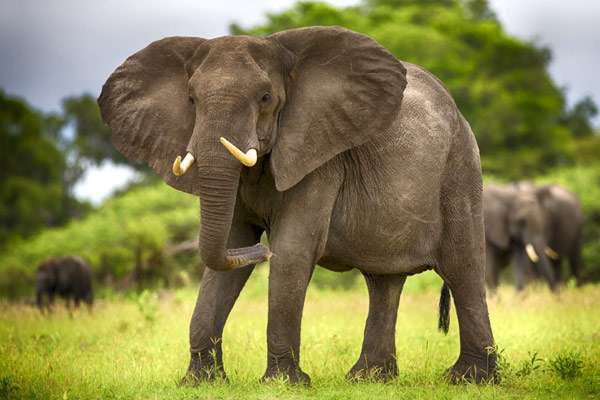 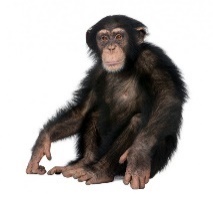 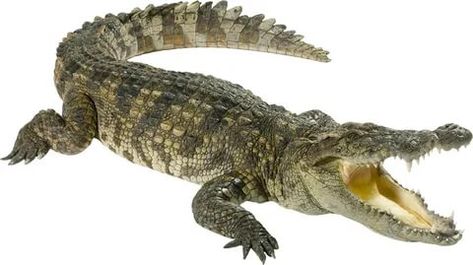 2. Перечислите названия детёнышей животных. 3. Рассмотрите картинки и назовите домашних и диких животных.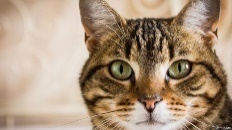 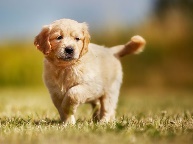 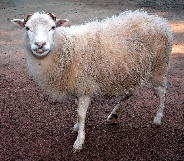 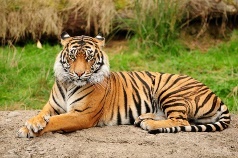 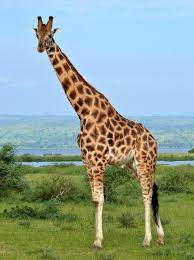 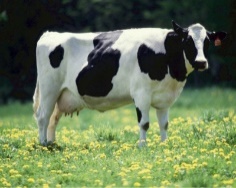 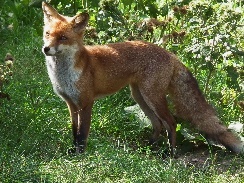 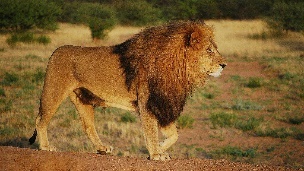 Հարցերին պատասխանելու կամ առաջադրանքները կատարելու համար սովորողը պետք է իմանա․1. героя сказки,2. названия детёнышей животных,3. названия домашних и диких животных.Հարցերին պատասխանելու կամ առաջադրանքը կատարելու համար սովորողը պետք է կարողանա.1. назвать героя сказки,2. назвать детёнышей животных,3. различать домашних и диких животных. Թեմատիկ պլանավորումУрок 5. § 3. “ВОЛШЕБНЫЕ” СЛОВА. Стихотворение “Волшебные слова”.Հարցեր և առաջադրանքներ առարկայի չափորոշչային նվազագույն պահանջների կատարումը ստուգելու համար.1. Какие слова мы называем “волшебными”?2. Когда мы употребляем “волшебные слова?3. Почему необходимы “волшебные” слова?Հարցերին պատասխանելու կամ առաջադրանքները կատարելու համար սովորողը պետք է իմանա․1. почему эти слова называются “волшебными”,2. ситуации, при которых употребляем “волшебные” слова,3. значения “волшебных” слов.Հարցերին պատասխանելու կամ առաջադրանքը կատարելու համար սովորողը պետք է կարողանա.1. перечислить “волшебные” слова,2. использовать “волшебные” слова целенаправленно,3. употреблять “волшебные” слова в повседневной жизни.Թեմատիկ պլանավորումУрок 6. Рассказ “Главные реки”. Мягкие и твёрдые согласные.Հարցեր և առաջադրանքներ առարկայի չափորոշչային նվազագույն պահանջների կատարումը ստուգելու համար.1. Сколько лет было герою рассказа?2. Какой урок шёл в классе?3. Впишите, где нужно, Ь: 1) На ел.. села птица. 2) Коля ел.. фрукты. Հարցերին պատասխանելու կամ առաջադրանքները կատարելու համար սովորողը պետք է իմանա․1. возраст героя рассказа,2. детали рассказа,3. мягкие и твёрдые согласные.Հարցերին պատասխանելու կամ առաջադրանքը կատարելու համար սովորողը պետք է կարողանա.1. назвать возраст героя,2. называть дисциплины,3. различать мягкие и твёрдые согласные.Թեմատիկ պլանավորումУрок 7. § 4. “МОЯ СЕМЬЯ”. Стихотворение “Любили тебя…”. Глухие и звонкие согласные.Հարցեր և առաջադրանքներ առարկայի չափորոշչային նվազագույն պահանջների կատարումը ստուգելու համար.1. О чём это стихотворение?2. Подберите проверочные слова: год - …, волк - …, глаз - …3. Выпишите из текста слова, называющие членов семьи.Հարցերին պատասխանելու կամ առաջադրանքները կատարելու համար սովորողը պետք է իմանա․1. содержание стихотворения,2. звонкие и глухие парные согласные,3. детали стихотворения. Հարցերին պատասխանելու կամ առաջադրանքը կատարելու համար սովորողը պետք է կարողանա.1. передать содержание стихотворения,2. подобрать проверочные слова,3. называть членов семьи.  Թեմատիկ պլանավորումУрок 8. Рассказ “Моя семья – это семь “Я”. Глухие и звонкие согласные.Հարցեր և առաջադրանքներ առարկայի չափորոշչային նվազագույն պահանջների կատարումը ստուգելու համար.1. Кто седьмой член семьи?2. Назовите профессии родителей.3. Подчеркните в пословицах глухие и звонкие согласные: У курицы серёжки, а у петуха сапожки. Нет лучшего дружка, чем родная матушка. Հարցերին պատասխանելու կամ առաջադրանքները կատարելու համար սովորողը պետք է իմանա․1. кличку собаки, 2. названия профессий,3. звонкие и глухие парные согласные.Հարցերին պատասխանելու կամ առաջադրանքը կատարելու համար սովորողը պետք է կարողանա.1. назвать кличку собаки,2. называть профессии родителей,3. различать звонкие и глухие парные согласные.Թեմատիկ պլանավորումУрок 9. § 5. “ЧУДЕСНОЕ ДЕРЕВО”. “Сказка о чудесном дереве”. Корень слова.Հարցեր և առաջադրանքներ առարկայի չափորոշչային նվազագույն պահանջների կատարումը ստուգելու համար.1. Где остановились дети и о чём спросила учительница?2. Какие значения имеет слово “корень”?3. Подчеркните общую часть слов (корень): дом, домик, домашний.  Հարցերին պատասխանելու կամ առաջադրանքները կատարելու համար սովորողը պետք է իմանա․1. детали рассказа,2. значения слова “корень”,3. корень слов. Հարցերին պատասխանելու կամ առաջադրանքը կատարելու համար սովորողը պետք է կարողանա.1. назвать, из каких частей состоит дерево,2. различать значения слова “корень”,3. выделять корень слов. Թեմատիկ պլանավորումУрок 10. “Сказка о чудесном дереве”. Части слова.Հարցեր և առաջադրանքներ առարկայի չափորոշչային նվազագույն պահանջների կատարումը ստուգելու համար.1. О чём говорится в сказке?2. Какие слова выросли на дереве?3. Найдите “третье лишнее”: море, моряк, мороз; город, гора, горный. Հարցերին պատասխանելու կամ առաջադրանքները կատարելու համար սովորողը պետք է իմանա․1. общее содержание сказки,2. значения слов,3. однокоренные слова. Հարցերին պատասխանելու կամ առաջադրանքը կատարելու համար սովորողը պետք է կարողանա.1. передать общее содержание сказки,2. употреблять слова,3. различать однокоренные слова. Թեմատիկ պլանավորումУрок 11. § 6. “Я НА УРОКЕ В ПЕРВЫЙ РАЗ…”. Рассказ “Филипок”.Հարցեր և առաջադրանքներ առարկայի չափորոշչային նվազագույն պահանջների կատարումը ստուգելու համար.1. Кто автор рассказа?2. Кто герой рассказа?3. К данным словам подберите антонимы: новый, говорить. Հարցերին պատասխանելու կամ առաջադրանքները կատարելու համար սովորողը պետք է իմանա․1. автора рассказа,2. имя героя рассказа,3. значения слов. Հարցերին պատասխանելու կամ առաջադրանքը կատարելու համար սովորողը պետք է կարողանա.1. назвать автора (Л. Толстой),2. назвать героя рассказа,3. подбирать антонимы. Թեմատիկ պլանավորումУрок 12. Стихотворение “Безударные гласные”.Հարցեր և առաջադրանքներ առարկայի չափորոշչային նվազագույն պահանջների կատարումը ստուգելու համար.1. О чём стихотворение?2. Поставьте ударение в словах: сосна, вода, дела, трава.3. Впишите нужные буквы: д..машний, с..довник. Հարցերին պատասխանելու կամ առաջադրանքները կատարելու համար սովորողը պետք է իմանա․1. содержание стихотворения,2. ударные и безударные гласные,3. правописание безударных гласных.  Հարցերին պատասխանելու կամ առաջադրանքը կատարելու համար սովորողը պետք է կարողանա.1. передать содержание,2. различать ударные и безударные гласные, 3. подбирать проверочные слова. Թեմատիկ պլանավորումУрок 13. § 7. “ДОБРЫЕ СЛОВА ДОРОЖЕ БОГАТСТВ”. Рассказ “Умный попугай”. Вопросительные предложения.Հարցեր և առաջադրանքներ առարկայի չափորոշչային նվազագույն պահանջների կատարումը ստուգելու համար.1. Кто главный герой рассказа “Умный попугай”?2. Как Ирочка разговаривала с бабушкой?3. Найдите в тексте вопросительное предложение. Հարցերին պատասխանելու կամ առաջադրանքները կատարելու համար սովորողը պետք է իմանա․1. кличку попугая.2. правила поведения, отношение ко взрослым,3. знаки препинания в конце предложения. Հարցերին պատասխանելու կամ առաջադրանքը կատարելու համար սովորողը պետք է կարողանա.1. назвать кличку попугая и писать слово “кличка”,2. уметь себя правильно вести,3. интонировать в речи вопросительные предложения. Թեմատիկ պլանավորումУрок 14. “День рождения”. Вопросительные предложения.Հարցեր և առաջադրանքներ առարկայի չափորոշչային նվազագույն պահանջների կատարումը ստուգելու համար.1. У кого был день рождения?2. О каком подарке мечтала Света?3. Составьте вопрос со словом кто?Հարցերին պատասխանելու կամ առաջադրանքները կատարելու համար սովորողը պետք է իմանա․1. имя главной героини,2. о мечте Светы, 3.  как правильно использовать сказуемое при составлении вопроса.Հարցերին պատասխանելու կամ առաջադրանքը կատարելու համար սովորողը պետք է կարողանա.1. назвать имя девочки,2. рассказать о мечте Светы,3. правильно использовать сказуемое при составлении вопроса.Թեմատիկ պլանավորումУрок 15. § 8. “ЛУЧШЕ НЕТ РОДНОГО КРАЯ”. Стихотворение “Летят перелётные птицы…”. Текст “Ереван – столица Республики Армения.” Диалоги.Հարցեր և առաջադրանքներ առարկայի չափորոշչային նվազագույն պահանջների կատարումը ստուգելու համար.1. Где вы живёте?2. Какие птицы улетают птицы?3. Почему журавль снова возвращается на Родину?Հարցերին պատասխանելու կամ առաջադրանքները կատարելու համար սովորողը պետք է իմանա․1. название города, села по-русски,2. названия перелётных птиц, 3. содержание стихотворения.  Հարցերին պատասխանելու կամ առաջադրանքը կատարելու համար սովորողը պետք է կարողանա.1. назвать свой город, село,2. назвать птиц (перелётных и тех, которые остаются с нами),3. передать содержание стихотворения. Թեմատիկ պլանավորումУрок 16. § 9. “ГДЕ ЭТА УЛИЦА, ГДЕ ЭТОТ ДОМ?” Հարցեր և առաջադրանքներ առարկայի չափորոշչային նվազագույն պահանջների կատարումը ստուգելու համար.1. Как называется наша Родина и столица? 2. Где находится Ереван и какие реки протекают через Ереван?3. Вспомните древнее название Еревана.Հարցերին պատասխանելու կամ առաջադրանքները կատարելու համար սովորողը պետք է իմանա․1. название нашей Родины и столицы,2. местонахождение столицы Армении, названия рек, которые протекают через Ереван,3. древнее название Еревана. Հարցերին պատասխանելու կամ առաջադրանքը կատարելու համար սովորողը պետք է կարողանա.1. назвать нашу Родину и столицу,2. назвать местонахождение столицы Армении и перечислить реки, которые протекают через Ереван,3. вспомнить древнее название Еревана.   Թեմատիկ պլանավորումУрок 17. Рассказ “Что такое адрес?”Հարցեր և առաջադրանքներ առարկայի չափորոշչային նվազագույն պահանջների կատարումը ստուգելու համար.1. Кто потерялся? 2. Что такое адрес? Знал ли мальчик свой адрес?3. Найдите в тексте “вежливые слова”.Հարցերին պատասխանելու կամ առաջադրանքները կատարելու համար սովորողը պետք է իմանա․1. героя (мальчик или девочка),2. в чём заключается основная мысль рассказа,3. значение слов. Հարցերին պատասխանելու կամ առաջադրանքը կատարելու համար սովորողը պետք է կարողանա.1. назвать героя,2. выразить основную мысль рассказа,3. употреблять “вежливые слова”.   Թեմատիկ պլանավորումУрок 18. Одушевлённые и неодушевлённые существительные. Письмо (упр. 10).Հարցեր և առաջադրանքներ առարկայի չափորոշչային նվազագույն պահանջների կատարումը ստուգելու համար.1. Назовите слова, которые отвечают на вопросы кто? что? 2. Подчеркните нужный предлог: Подошёл (с, со, к) нему прохожий.3. О чём идёт речь в письме (упр. 10)?Հարցերին պատասխանելու կամ առաջադրանքները կատարելու համար սովորողը պետք է իմանա․1. одушевлённые и неодушевлённые существительные,2. употребление предлогов,3. содержание. Հարցերին պատասխանելու կամ առաջադրանքը կատարելու համար սովորողը պետք է կարողանա.1. называть одушевлённые и неодушевлённые существительные,2. употреблять предлоги в речи,3. извлекать информацию.   Թեմատիկ պլանավորումУрок 19. § 10. “УЧИМСЯ ПИСАТЬ ПИСЬМА”. Հարցեր և առաջադրանքներ առարկայի չափորոշչային նվազագույն պահանջների կատարումը ստուգելու համար.1. Как вы думаете, что такое письмо? 2. Как принято обращаться к ровесникам, ко взрослым?3. О чём написала Ануш в письме?Հարցերին պատասխանելու կամ առաջադրանքները կատարելու համար սովորողը պետք է իմանա․1. как принято писать письмо,2. обращение,3. содержание письма. Հարցերին պատասխանելու կամ առաջադրանքը կատարելու համար սովորողը պետք է կարողանա.1. писать письмо,2. правильно обращаться,3. передать содержание письма. Попробовать написать письмо.    Թեմատիկ պլանավորումУрок 20. Окончания существительных женского рода. Հարցեր և առաջադրանքներ առարկայի չափորոշչային նվազագույն պահանջների կատարումը ստուգելու համար.1. Выделите окончания существительных женского рода: Бабушка рассказала о поездке в Москву. Кухня находится на первом этаже нашего дома.2. Какими словами можно заменить существительные бабушка и кухня?3. Вставьте вместо точек одно из слов (она, он, оно): Это моя комната, ... светлая и уютная.Հարցերին պատասխանելու կամ առաջադրանքները կատարելու համար սովորողը պետք է իմանա․1. окончания существительных женского рода,2. местоимения женского рода,3. род местоимений. Հարցերին պատասխանելու կամ առաջադրանքը կատարելու համար սովորողը պետք է կարողանա.1. выделять окончания существительных женского рода,2. заменять существительные женского рода местоимениями,3. определять род местоимений.   Թեմատիկ պլանավորումУрок 21. § 11. “МОЯ УЛИЦА”. Стихотворение “Моя улица”. Предлоги. Հարցեր և առաջադրանքներ առարկայի չափորոշչային նվազագույն պահանջների կատարումը ստուգելու համար.1. Кто автор стихотворения? 2. Перечислите, что находится на улице в стихотворении?3. Вставьте нужный предлог: Папа (у, к, перед) зеркалу садится.Հարցերին պատասխանելու կամ առաջադրանքները կատարելու համար սովորողը պետք է իմանա․1. автора стихотворения,2. содержание стихотворения,3. употребление предлогов. Հարցերին պատասխանելու կամ առաջադրանքը կատարելու համար սովորողը պետք է կարողանա.1. назвать автора стихотворения,2. передать краткое содержание стихотворения,3. употреблять предлоги в устной и письменной речи.   Թեմատիկ պլանավորումУрок 22. Согласование прилагательных с существительными женского рода. Հարցեր և առաջադրանքներ առարկայի չափորոշչային նվազագույն պահանջների կատարումը ստուգելու համար.1. Выберите нужное прилагательное. Машина (красная, красный, красное). 2. Задайте вопрос к выделенным словам. Наша улица широкая, прямая.3. Подберите к существительным прилагательные: дорога, семья, работа, лента.Հարցերին պատասխանելու կամ առաջադրանքները կատարելու համար սովորողը պետք է իմանա․1. окончания прилагательных женского рода,2. вопросы прилагательных женского рода,3. значения прилагательных. Հարցերին պատասխանելու կամ առաջադրանքը կատարելու համար սովորողը պետք է կարողանա.1. согласовать прилагательное с существительным,2. задавать вопросы к прилагательным,3. составлять словосочетания.   Թեմատիկ պլանավորումУрок 23. § 12. “ТАЙНОЕ СТАНОВИТСЯ ЯВНЫМ”. Рассказ “Тайное становится явным.” Հարցեր և առաջադրանքներ առարկայի չափորոշչային նվազագույն պահանջների կատարումը ստուգելու համար.1. Как называется столица России? 2. Куда хотел пойти с мамой Дениска?3. Подберите синоним и антоним к слову большой.Հարցերին պատասխանելու կամ առաջադրանքները կատարելու համար սովորողը պետք է իմանա․1. название столицы России,2. содержание рассказа,3. значение антонимов и синонимов. Հարցերին պատասխանելու կամ առաջադրանքը կատարելու համար սովորողը պետք է կարողանա.1. назвать столицу России,2. передать краткое содержание,3. употреблять синонимы и антонимы в устной речи.   Թեմատիկ պլանավորումУрок 24. Прилагательные и местоимения мужского рода. Հարցեր և առաջադրանքներ առարկայի չափորոշչային նվազագույն պահանջների կատարումը ստուգելու համար.1. Какие окончания имеют существительные мужского рода? 2. Вставьте по смыслу нужное прилагательное и местоимение. … учитель вошёл в класс. … начал объяснять урок.3. Вместо точек вставьте он или она. В нашей школе есть библиотека. … находится на первом этаже.Հարցերին պատասխանելու կամ առաջադրանքները կատարելու համար սովորողը պետք է իմանա․1. окончания существительных мужского рода,2. окончания прилагательных и местоимения мужского рода,3. род местоимений. Հարցերին պատասխանելու կամ առաջադրանքը կատարելու համար սովորողը պետք է կարողանա.1. различать существительные мужского рода,2. употреблять прилагательные и местоимения мужского рода,3. употреблять местоимения мужского рода в устной и письменной речи.   Թեմատիկ պլանավորումУрок 25. § 13. “ТАЙНОЕ СТАНОВИТСЯ ЯВНЫМ”. Рассказ “Тайное становится явным.” (продолжение)Հարցեր և առաջադրանքներ առարկայի չափորոշչային նվազագույն պահանջների կատարումը ստուգելու համար.1. Как выглядел пострадавший? 2. Почему у мамы глаза стали зелёные?3. Подберите синоним и антоним к слову вошёл.Հարցերին պատասխանելու կամ առաջադրանքները կատարելու համար սովորողը պետք է իմանա․1. детальное содержание рассказа,2. значение выражения глаза стали зелёные,3. значение синонимов и антонимов. Հարցերին պատասխանելու կամ առաջադրանքը կատարելու համար սովորողը պետք է կարողանա.1. передать детальное содержание рассказа,2. объяснить значение выражения,3. подобрать и употребить синонимы и антонимы.   Թեմատիկ պլանավորումУрок 26. Согласование прилагательных с существительными, видовое окончание глагола прошедшего времени. Հարցեր և առաջադրանքներ առարկայի չափորոշչային նվազագույն պահանջների կատարումը ստուգելու համար.1. На какой вопрос отвечает прилагательное мужского рода? 2. Подберите прилагательные к существительным город, улица.3. Задайте вопрос к выделенным словам. Мальчик читал книгу. Мальчик прочитал книгу.Հարցերին պատասխանելու կամ առաջադրանքները կատարելու համար սովորողը պետք է իմանա․1. вопрос прилагательных мужского рода,2. окончания прилагательных мужского и женского рода,3. вопросы совершенного и несовершенного вида и окончания глаголов прошедшего времени. Հարցերին պատասխանելու կամ առաջադրանքը կատարելու համար սովորողը պետք է կարողանա.1. употреблять прилагательные мужского рода,2. задавать вопрос к прилагательным,3. употреблять глаголы прошедшего времени.   Թեմատիկ պլանավորումУрок 27. § 14. “УДИВИТЕЛЬНЫЕ ПРИКЛЮЧЕНИЯ ДЕВОЧКИ ЖЕНИ.” Сказка “Цветик-семицветик”. Предлоги. Հարցեր և առաջադրանքներ առարկայի չափորոշչային նվազագույն պահանջների կատարումը ստուգելու համար.1. Почему сказка называется “Цветик-семицветик”? 2. Какое желание загадала Женя?3. Выберите нужные предлоги. Однажды мама послала Женю (за, в, по, с, из) магазин (за, в, по, с, из) баранками.Հարցերին պատասխանելու կամ առաջադրանքները կատարելու համար սովորողը պետք է իմանա․1. значение слова Цветик-семицветик,2. детальное содержание,3. значение предлогов. Հարցերին պատասխանելու կամ առաջադրանքը կատարելու համար սովորողը պետք է կարողանա.1. объяснить значение заголовка,2. передать детальное содержание,3. употреблять предлоги.   Թեմատիկ պլանավորումУрок 28. Числительные. Հարցեր և առաջադրանքներ առարկայի չափորոշչային նվազագույն պահանջների կատարումը ստուգելու համար.1. Выберите соответствующее числительное. На нашей улице есть (два, две) магазина, (два, две) аптеки.  2. Выберите соответствующее числительное. (один, одна, одно) окно, (один, одна, одно) карандаш, (один, одна, одно) книга.3. Напишите числительные словами: 4, 11, 21.Հարցերին պատասխանելու կամ առաջադրանքները կատարելու համար սովորողը պետք է իմանա․1. употребление числительного два, две,2. употребление числительного один, одна, одно,3. правописание числительных.Հարցերին պատասխանելու կամ առաջադրանքը կատարելու համար սովորողը պետք է կարողանա.1. использовать числительные два, две,2. согласовывать числительные один, одна, одно с существительными,3. правильно писать числительные.Թեմատիկ պլանավորումУрок 29. § 15. “УДИВИТЕЛЬНЫЕ ПРИКЛЮЧЕНИЯ ДЕВОЧКИ ЖЕНИ.” Сказка “Цветик-семицветик” (продолжение). Прилагательное. Հարցեր և առաջադրանքներ առարկայի չափորոշչային նվազագույն պահանջների կատարումը ստուգելու համար.1. Какое второе желание Жени исполнил цветок? 2. Что значит слово “сосулька”?3. Подберите подходящее прилагательные к существительным: мячик, кукла, игрушки, солнышко.Հարցերին պատասխանելու կամ առաջադրանքները կատարելու համար սովորողը պետք է իմանա․1. содержание сказки,2. значение слова,3. согласование прилагательных с существительными.Հարցերին պատասխանելու կամ առաջադրանքը կատարելու համար սովորողը պետք է կարողանա.1. передать детальное содержание,2. толковать слово,3. задавать вопросы к прилагательным.Թեմատիկ պլանավորումУрок 30. Сказка “Цветик-семицветик” (продолжение). Հարցեր և առաջադրանքներ առարկայի չափորոշչային նվազագույն պահանջների կատարումը ստուգելու համար.1. Каким было следующее желание Жени? 2. Выберите соответствующее продолжение предложения. Женя обиделась и решила (1. больше не играть с мальчиками, 2. пойти в другой двор, 3. больше не играть с девочками).3. Подберите синоним к слову вернуться.Հարցերին պատասխանելու կամ առաջադրանքները կատարելու համար սովորողը պետք է իմանա․1. содержание сказки,2. детальное содержание сказки,3. значение синонимов.Հարցերին պատասխանելու կամ առաջադրանքը կատարելու համար սովորողը պետք է կարողանա.1. передать содержание,2. передать детальное содержание,3. подбирать синонимы.Թեմատիկ պլանավորումУрок 31. § 16. “УДИВИТЕЛЬНЫЕ ПРИКЛЮЧЕНИЯ ДЕВОЧКИ ЖЕНИ.” Сказка “Цветик-семицветик” (окончание). Հարցեր և առաջադրանքներ առարկայի չափորոշչային նվազագույն պահանջների կատարումը ստուգելու համար.1. Каким было последнее желание Жени? 2. Сколько лепестков было у цветка?3. В чём заключается основная мысль сказки?Հարցերին պատասխանելու կամ առաջադրանքները կատարելու համար սովորողը պետք է իմանա․1. содержание сказки,2. детальное содержание сказки,3. основную мысль сказки.Հարցերին պատասխանելու կամ առաջադրանքը կատարելու համար սովորողը պետք է կարողանա.1. передать содержание сказки,2. передать детальное содержание сказки,3. передать основную мысль сказки.Թեմատիկ պլանավորումУрок 32. § 17. “ПРИРОДА”. Стихотворение “Времена года”.  Հարցեր և առաջադրանքներ առարկայի չափորոշչային նվազագույն պահանջների կատարումը ստուգելու համար.1. Как назвала мать своих дочерей? 2. Можно ли назвать природу матерью человека?3. Подберите антоним к слову холодная.Հարցերին պատասխանելու կամ առաջադրանքները կատարելու համար սովորողը պետք է իմանա․1. времена года,2. содержание стихотворения,3. значение антонимов.Հարցերին պատասխանելու կամ առաջադրանքը կատարելու համար սովորողը պետք է կարողանա.1. называть месяцы каждого времени года,2. выражать свои мысли по данному стихотворению,3. употреблять антонимы в речи.Թեմատիկ պլանավորումУрок 33. Имена существительные среднего рода. Հարցեր և առաջադրանքներ առարկայի չափորոշչային նվազագույն պահանջների կատարումը ստուգելու համար.1. Найдите существительные среднего рода и выделите окончания: Наступило жаркое лето. В поле растёт много цветов.2. Каким словами можно заменить существительные солнце и море?3. Вставьте вместо точек одно из слов (она, он, оно): В комнате висит большое зеркало. … круглое.Հարցերին պատասխանելու կամ առաջադրանքները կատարելու համար սովորողը պետք է իմանա․1. окончания существительных среднего рода,2. местоимения среднего рода,3. род местоимений.Հարցերին պատասխանելու կամ առաջադրանքը կատարելու համար սովորողը պետք է կարողանա.1. употреблять существительные среднего рода в речи,2. употреблять местоимения среднего рода в речи,3. употреблять местоимения в речи.Թեմատիկ պլանավորումУрок 34. § 18. “НАША ПЛАНЕТА.” Стихотворение “Наша планета.”Հարցեր և առաջադրանքներ առարկայի չափորոշչային նվազագույն պահանջների կատարումը ստուգելու համար.1. О какой планете идёт речь в стихотворении “Наша планета”? 2. Почему нельзя прожить без воды и воздуха?3. Объясните значения выражений начинать надо с малого; необходимое для жизни; люди, которые будут жить после нас.Հարցերին պատասխանելու կամ առաջադրանքները կատարելու համար սովորողը պետք է իմանա․1. общее содержание стихотворения,2. смысл стихотворения,3. значение выражений.Հարցերին պատասխանելու կամ առաջադրանքը կատարելու համար սովորողը պետք է կարողանա.1. передать общее содержание стихотворения,2. правильно оформить свою мысль,3. объяснить выражения.Թեմատիկ պլանավորումУрок 35. Стихотворение “Когда ветки плачут.” Употребление глаголов среднего рода.Հարցեր և առաջադրանքներ առարկայի չափորոշչային նվազագույն պահանջների կատարումը ստուգելու համար.1. Найдите глаголы среднего рода и выделите окончания: Растение погибло без воды.  Море шумело.2. Подчеркните подходящие слова: В шкафу висело папино … . На стене висело большое … . (зеркало, пальто, кресло).3. Что даёт человеку природа?Հարցերին պատասխանելու կամ առաջադրանքները կատարելու համար սովորողը պետք է իմանա․1. окончания глаголов,2. значение глаголов,3. содержание стихотворения.Հարցերին պատասխանելու կամ առաջադրանքը կատարելու համար սովորողը պետք է կարողանա.1. употреблять глаголы среднего рода,2. согласовывать глаголы с существительными,3. передать содержание стихотворения.Թեմատիկ պլանավորումУрок 36. § 19. “ОТЧЕГО ОПАДАЮТ ЛИСТЬЯ?” Сказка “Отчего опадают листья?” Հարցեր և առաջադրանքներ առարկայի չափորոշչային նվազագույն պահանջների կատարումը ստուգելու համար.1. Почему проснулся на дереве самый нижний лист? 2. Подберите антоним к слову помириться.3. Какое существительное можно заменить словом оно? 1) На небе появилось облако. … закрыло солнце. 2) На дереве сидела сорока. … громко кричала.Հարցերին պատասխանելու կամ առաջադրանքները կատարելու համար սովորողը պետք է իմանա․1. содержание сказки,2. значение антонимов,3. местоимение оно.Հարցերին պատասխանելու կամ առաջադրանքը կատարելու համար սովորողը պետք է կարողանա.1. передать содержание сказки,2. употреблять антонимы в речи,3. употреблять местоимение оно.Թեմատիկ պլանավորումУрок 37. Имена существительные среднего рода. Հարցեր և առաջադրանքներ առարկայի չափորոշչային նվազագույն պահանջների կատարումը ստուգելու համար.1. Найдите и выделите окончания прилагательных. Наступило жаркое лето. Синее море было спокойно. 2. Подберите нужное прилагательное и составьте 2 словосочетания: зелёное (растение, озеро), длинное (предложение, солнце).3. Допишите предложение: Дерево (какое?) …Հարցերին պատասխանելու կամ առաջադրանքները կատարելու համար սովորողը պետք է իմանա․1. окончания прилагательных среднего рода,2. род и значение прилагательного,3. род прилагательного.Հարցերին պատասխանելու կամ առաջադրանքը կատարելու համար սովորողը պետք է կարողանա.1. согласовать прилагательные с существительными,2. употреблять в речи прилагательные,3. употреблять прилагательные среднего рода.Թեմատիկ պլանավորումУрок 38. § 20. “РОДНИК”. Сказка “Родник”.Հարցեր և առաջադրանքներ առարկայի չափորոշչային նվազագույն պահանջների կատարումը ստուգելու համար.1. Что такое родник? 2. Как помог Родник людям?3. Составьте предложение со словосочетанием родниковая вода.Հարցերին պատասխանելու կամ առաջադրանքները կատարելու համար սովորողը պետք է իմանա․1. значение слова родник,2. содержание сказки,3. смысл словосочетания.Հարցերին պատասխանելու կամ առաջադրանքը կատարելու համար սովորողը պետք է կարողանա.1. объяснить и использовать слово в речи,2. передать содержание сказки,3. составить предложение.Թեմատիկ պլանավորումУрок 39. Единственное и множественное число имён существительных мужского и женского рода. Հարցեր և առաջադրանքներ առարկայի չափորոշչային նվազագույն պահանջների կատարումը ստուգելու համար.1. Данное в скобках слово употребите во множественном числе. Осенью (стая) птиц улетают на юг. 2. Выпишите из текста два существительных во множественном числе и составьте с ними словосочетания.3. Впишите подходящие по смыслу существительные во множественном числе. Ребята, давайте, придвиньте … и развесим ... Հարցերին պատասխանելու կամ առաջադրանքները կատարելու համար սովորողը պետք է իմանա․1. окончание множественного числа имени существительного,2. существительные во множественном числе,3. значения существительных.Հարցերին պատասխանելու կամ առաջադրանքը կատարելու համար սովորողը պետք է կարողանա.1. употреблять множественное число существительного,2. находить существительные и составлять с ними словосочетание,3. подбирать существительные во множественном числе.Թեմատիկ պլանավորումУрок 40. § 21. “СОХРАНИТЬ ЖИЗНЬ НА ЗЕМЛЕ”. Рассказ “Жёлуди”.Հարցեր և առաջադրանքներ առարկայի չափորոշչային նվազագույն պահանջների կատարումը ստուգելու համար.1. Кто такой Ваня? 2. О чём узнал Ваня?3. Как хотел помочь Земле Ваня?Հարցերին պատասխանելու կամ առաջադրանքները կատարելու համար սովորողը պետք է իմանա․1. характеристику Вани,2. детали рассказа,3. общее содержание рассказа.Հարցերին պատասխանելու կամ առաջադրանքը կատարելու համար սովորողը պետք է կարողանա.1. охарактеризовать Ваню,2. передать детали содержания,3. передать общее содержание.Թեմատիկ պլանավորումУрок 41. Стихотворение “Дубки”. Единственное и множественное число существительных. Հարցեր և առաջադրանքներ առարկայի չափորոշչային նվազագույն պահանջների կատարումը ստուգելու համար.1. Что означает слово дубок? 2. Найдите и подчеркните окончание существительного мужского рода. Новые большие дома появились в нашем городе.3. Данное в скобках существительное напишите во множественном числе. Многие (лес) на Земле вырублены.Հարցերին պատասխանելու կամ առաջադրանքները կատարելու համար սովորողը պետք է իմանա․1. значение слова,2. окончания существительных мужского рода,3. множественное число существительных мужского рода.Հարցերին պատասխանելու կամ առաջադրանքը կատարելու համար սովորողը պետք է կարողանա.1. объяснить содержание слова,2. выделить окончания существительных,3. употреблять существительные мужского рода.Թեմատիկ պլանավորումУрок 42. § 22. “ОТНОСИТЬСЯ БЕРЕЖНО К ПРИРОДЕ!” Рассказ “Передышка”.Հարցեր և առաջադրանքներ առարկայի չափորոշչային նվազագույն պահանջների կատարումը ստուգելու համար.1. Что означает слово передышка? 2. Посмотрите на картинку. Найдите в тексте соответствующий отрывок.3. Что общего в словах лес, лесной, лесник?Հարցերին պատասխանելու կամ առաջադրանքները կատարելու համար սովորողը պետք է իմանա․1. значение слова,2. содержание,3. однокоренные слова.Հարցերին պատասխանելու կամ առաջադրանքը կատարելու համար սովորողը պետք է կարողանա.1. объяснить значение слова,2. найти соответствующий отрывок,3. выделять в словах корень.Թեմատիկ պլանավորումУрок 43. Множественное число глаголов совершенного вида. Հարցեր և առաջադրանքներ առարկայի չափորոշչային նվազագույն պահանջների կատարումը ստուգելու համար.1. Подчеркните в предложении слова, которые отвечают на вопрос кто? что? Мальчики собрали сухие ветки и развели костёр.2. На какой вопрос отвечает выделенное слово. Весной прилетели перелётные птицы.3. Подчеркните глагол прошедшего времени: берёзы растут, берёзы будут расти, берёзы росли.Հարցերին պատասխանելու կամ առաջադրանքները կատարելու համար սովորողը պետք է իմանա․1. одушевлённые и неодушевлённые существительные,2. глаголы прошедшего времени множественного числа,3. глаголы прошедшего времени.Հարցերին պատասխանելու կամ առաջադրանքը կատարելու համար սովորողը պետք է կարողանա.1. правильно задавать вопросы и находить слово,2. находить глаголы прошедшего времени множественного числа,3. употреблять глаголы в устной и письменной речи.Թեմատիկ պլանավորումУрок 44. § 23. “ОШИБКИ НАДО ИСПРАВЛЯТЬ”. Рассказ “Передышка” (продолжение).Հարցեր և առաջադրանքներ առարկայի չափորոշչային նվազագույն պահանջների կատարումը ստուգելու համար.1. Какой стала дорога? 2. Завершите предложения: Передышка была … . Передышка стала … (голая, ободранная, зелёная, большая). 3. Допишите окончание глаголов, используя выделенные существительные. У дерева высохл.. ветки.Հարցերին պատասխանելու կամ առաջադրանքները կատարելու համար սովորողը պետք է իմանա․1. детальное содержание рассказа,2. общее содержание рассказа,3. окончания глаголов.Հարցերին պատասխանելու կամ առաջադրանքը կատարելու համար սովորողը պետք է կարողանա.1. передать содержание рассказа,2. передать общее содержание рассказа,3. употреблять глаголы во множественном числе.Թեմատիկ պլանավորումУрок 45. Согласование прилагательных с существительными мужского и женского рода во множественном числе. Հարցեր և առաջադրանքներ առարկայի չափորոշչային նվազագույն պահանջների կատարումը ստուգելու համար.1. Найдите и подчеркните окончания прилагательных. Синее море и голубое небо видны из окна. У дороги росли молодые берёзы. 2. Напишите правильное окончание прилагательного. Наступила (долгожданный) весна. 3. Допишите окончания существительных. В саду росли цвет..: ромашк.., маргаритк.., одуванчик.. .Հարցերին պատասխանելու կամ առաջադրանքները կատարելու համար սովորողը պետք է իմանա․1. окончания прилагательных единственного и множественного числа,2. окончания прилагательных единственного числа,3. правописание окончаний существительных.Հարցերին պատասխանելու կամ առաջադրանքը կատարելու համար սովորողը պետք է կարողանա.1. выделять окончания прилагательных,2. правильно писать окончание прилагательного,3. правильно писать окончания существительных (после г, к, х, ж, ш, щ).Թեմատիկ պլանավորումУрок 46. § 24. “БРАТЬЯ НАШИ МЕНЬШИЕ”. Рассказ “Музыкальная канарейка”.Հարցեր և առաջադրանքներ առարկայի չափորոշչային նվազագույն պահանջների կատարումը ստուգելու համար.1. Что случилось с канарейкой? 2. Составьте словосочетания с данными словами: канарейка, музыка.3. Продолжите предложение по заданному началу: Бабушка очень берегла канарейку, потому что …Հարցերին պատասխանելու կամ առաջադրանքները կատարելու համար սովորողը պետք է իմանա․1. общее содержание рассказа,2. как составлять словосочетания,3. содержание рассказа.Հարցերին պատասխանելու կամ առաջադրանքը կատարելու համար սովորողը պետք է կարողանա.1. передать содержание рассказа,2. словосочетания употреблять в предложении,3. дописать предложение.Թեմատիկ պլանավորումУрок 47. § 25. “НОВЫЙ ГОД”. Рассказ “Праздник Нового года”.Հարցեր և առաջադրանքներ առարկայի չափորոշչային նվազագույն պահանջների կատարումը ստուգելու համար.1. Как обычно отмечают Новый год? 2. С чем сравнивается Земля?3. Подчеркните нужное по смыслу слово. Космический корабль летает вокруг Земли. (Он, оно, она, они, мы) облетает Землю за полтора часа.Հարցերին պատասխանելու կամ առաջադրանքները կատարելու համար սովորողը պետք է իմանա․1. традиции празднования Нового года,2. детальное содержание текста,3. значение местоимений.Հարցերին պատասխանելու կամ առաջադրանքը կատարելու համար սովորողը պետք է կարողանա.1. рассказать о традициях,2. передать содержание текста,3. употреблять местоимения.Թեմատիկ պլանավորումУрок 48. § 26. “ЗИМНИЕ КАРТИНКИ”. Рассказ “Белая шубка”.Հարցեր և առաջադրանքներ առարկայի չափորոշչային նվազագույն պահանջների կատարումը ստուգելու համար.1. Почему зайцу трудно было спрятаться? 2. Как зайцу пригодилась белая шубка?3. Подберите соответствующие слова к данным: лес (какой?)…, шубка (какая?)…, утро (какое?)…, вороны (какие?)...Հարցերին պատասխանելու կամ առաջադրանքները կատարելու համար սովորողը պետք է իմանա․1. детальное содержание рассказа,2. основное содержание текста,3. согласование прилагательных и существительных.Հարցերին պատասխանելու կամ առաջադրանքը կատարելու համար սովորողը պետք է կարողանա.1. передать детальное содержание рассказа,2. передать основное содержание текста,3. употребить прилагательные и существительные в речи.Թեմատիկ պլանավորումУрок 49. Существительные среднего рода. Հարցեր և առաջադրանքներ առարկայի չափորոշչային նվազագույն պահանջների կատարումը ստուգելու համար.1. Образуйте множественное число существительных: окно, поле, море, озеро. 2. Слова в скобках напишите во множественном числе. По голубому небу плыли белые (облако). В шкафу висят новые (платье).3. Прочитайте стихотворение С. Михалкова и опишите четыре времени года.Հարցերին պատասխանելու կամ առաջադրանքները կատարելու համար սովորողը պետք է իմանա․1. окончания множественного числа существительных,2. окончания существительных среднего рода во множественном числе,3. описание четырёх времён года.Հարցերին պատասխանելու կամ առաջադրանքը կատարելու համար սովորողը պետք է կարողանա.1. образовать множественное число существительных,2. согласовать прилагательные с существительными среднего рода,3. описать времена года.Թեմատիկ պլանավորումУрок 50. § 27. “ПРИШЛА ЗИМА ВЕСЁЛАЯ С КОНЬКАМИ И САЛАЗКАМИ”… Стихотворение “И вот уже трещат морозы…”Հարցեր և առաջադրանքներ առարկայի չափորոշչային նվազագույն պահանջների կատարումը ստուգելու համար.1. О чём говорится в стихотворении? 2. Подберите соответствующие слова к данным: какой? какие? (гусь, мальчики, народ, лапки).3. Допишите окончания прилагательных: сильн.. мороз, глубок.. нора, горн.. озеро, сильн.. морозы.Հարցերին պատասխանելու կամ առաջադրանքները կատարելու համար սովորողը պետք է իմանա․1. содержание стихотворения,2. окончания прилагательных,3. окончания прилагательных единственного и множественного числа.Հարցերին պատասխանելու կամ առաջադրանքը կատարելու համար սովորողը պետք է կարողանա.1. передать содержание стихотворения,2. согласовывать прилагательные с существительными,3. употреблять в речи прилагательные.Թեմատիկ պլանավորումУрок 51. Согласование существительных и прилагательных.   Հարցեր և առաջադրանքներ առարկայի չափորոշչային նվազագույն պահանջների կատարումը ստուգելու համար.1. Данные словосочетания напишите во множественном числе: быстрая река, глубокое озеро, красивый город, новое платье. 2. Подберите к существительным нужные прилагательные: зима (какая?), каток (какой?), моря (какие?).3. В какие игры дети играют зимой?Հարցերին պատասխանելու կամ առաջադրանքները կատարելու համար սովորողը պետք է իմանա․1. множественное число прилагательных и существительных,2. множественное число прилагательных,3. названия зимних игр.Հարցերին պատասխանելու կամ առաջադրանքը կատարելու համար սովորողը պետք է կարողանա.1. образовать словосочетания во множественном числе,2. подбирать прилагательные к существительным,3. перечислить названия зимних игр.Թեմատիկ պլանավորումУрок 52. § 28. “ПТИЦЫ – НАШИ ДРУЗЬЯ”. Употребление глаголов прошедшего времени. Հարցեր և առաջադրանքներ առարկայի չափորոշչային նվազագույն պահանջների կատարումը ստուգելու համար.1. Найдите в упражнении 2 описание птиц по картинкам. 2. Допишите, где нужно, окончания глаголов. Наступил.. зима. Рубен умел.. кататься на коньках. Девочки слепил.. снеговика. Солнце позолотил.. верхушки деревьев.3. Найдите границы предложений: уже пролетело лето прошла золотая осень скоро выпадет первый снег подули холодные ветры деревья стоят в лесу голые только ели и сосны стали стали ещё зеленее снег выкрасил всё вокруг в белый цветՀարցերին պատասխանելու կամ առաջադրանքները կատարելու համար սովորողը պետք է իմանա․1. как выглядят птицы,2. окончания глаголов прошедшего времени,3. границы предложений.Հարցերին պատասխանելու կամ առաջադրանքը կատարելու համար սովորողը պետք է կարողանա.1. найти описание данной птицы,2. употреблять глаголы прошедшего времени,3. определять границы предложений.Թեմատիկ պլանավորումУрок 53. Рассказ “Скворец”. Հարցեր և առաջադրանքներ առարկայի չափորոշչային նվազագույն պահանջների կատարումը ստուգելու համար.1. Почему девочка оказалась одна в лесу? 2. Охарактеризуйте девочку.3. Подберите антонимы к данным словам: позади, потерять, прилететь.Հարցերին պատասխանելու կամ առաջադրանքները կատարելու համար սովորողը պետք է իմանա․1. содержание рассказа,2. детали рассказа,3. значение антонимов.Հարցերին պատասխանելու կամ առաջադրանքը կատարելու համար սովորողը պետք է կարողանա.1. передать содержание рассказа,2. охарактеризовать девочку,3. подобрать антонимы.Թեմատիկ պլանավորումУрок 54. Единственное и множественное число глагола в прошедшем времени. Употребление личных местоимений. Հարցեր և առաջադրանքներ առարկայի չափորոշչային նվազագույն պահանջների կատարումը ստուգելու համար.1. Допишите, где нужно, окончание глагола в прошедшем времени. Она читал.. книгу. Он рисовал.. кораблик. Мы играл.. в прятки. 2. Выделенные слова замените нужными местоимениями. Мальчик гулял по лесу. (Он, она, они) увидел девочку. Окно всегда закрывали. Но в этот день (он, она, оно) было открыто. Автор и девочка искали Борьку. (Он, она, они) увидели его на ёлке. 3. Напишите глагол в прошедшем времени с данными местоимениями. Ты, вы (читать) книгу.Հարցերին պատասխանելու կամ առաջադրանքները կատարելու համար սովորողը պետք է իմանա․1. окончания глаголов,2. местоимения,3. окончания глаголов в прошедшем времени.Հարցերին պատասխանելու կամ առաջադրանքը կատարելու համար սովորողը պետք է կարողանա.1. правильно употреблять окончания глаголов,2. правильно употреблять местоимения,3. употреблять глаголы в прошедшем времени.Թեմատիկ պլանավորումУрок 55. § 29. “ПОЁТ ЗИМА – АУКАЕТ…” Стихотворение “Поёт зима – аукает…”. Согласование прилагательных с существительными. Употребление глаголов в настоящем и прошедшем времени.Հարցեր և առաջադրանքներ առարկայի չափորոշչային նվազագույն պահանջների կատարումը ստուգելու համար։1. Как зима баюкает лес?2. Подберите соответствующие прилагательные к данным словам. 1. (Какой?)…  ковёр, 2. (какое?)…   окно, 3. (какая?) …  вьюга, 4. (какие?)… сосны. 3. В прошлом или в настоящем времени происходят события в данных предложениях? 1. Озябли пташки малые.  2. А по двору метелица ковром шёлковым стелется.Հարցերին պատասխանելու կամ առաջադրանքները կատարելու համար սովորողը պետք է իմանա․1. содержание стихотворения,2. согласование существительных с  прилагательными,3. настоящее и прошедшее время глагола.Հարցերին պատասխանելու կամ առաջադրանքները կատարելու համար սովորողը պետք է կարողանա․1. ответить на поставленный вопрос,2. употреблять прилагательные, 3 различать прошедшее и настоящее время глаголов.Թեմատիկ պլանավորումУрок 56. Притяжательные местоимения.Հարցեր և առաջադրանքներ առարկայի չափորոշչային նվազագույն պահանջների կատարումը ստուգելու համար.1. Подберите вопрос к выделенным местоимениям. Вечером ко мне пришёл твой (чей? чья? чьё? чьи?) друг. Моя (чей? чья? чьё? чьи?) бабушка живёт в деревне. 2. Выберите подходящее местоимение. Это (мой, моя, моё, мои) платье. Это (мой, моя, моё, мои) ручки.3. Составьте вопросы по образцу. Это моя ручка. - Чья это ручка?Это наш класс. - ______ Это ваша школа. - ______ Это моё окно. - ____Это твои журналы. - ______Հարցերին պատասխանելու կամ առաջադրանքները կատարելու համար սովորողը պետք է իմանա․1. вопросы притяжательных местоимений,2. притяжательные местоимения,3. притяжательные местоимения. Հարցերին պատասխանելու կամ առաջադրանքը կատարելու համար սովորողը պետք է կարողանա.1. подбирать вопросы к притяжательным местоимениям,2. правильно употреблять притяжательные местоимения,3. составлять вопросы с притяжательными местоимениями.Թեմատիկ պլանավորումУрок 57. § 30. “УЧИТЕЛЬНИЦА ПЕРВАЯ МОЯ” Рассказ “Вишнёвая ветка”. Окончания прилагательных. 1. Как Лена относилась к своим учителям?2. Найдите в тексте антонимы к следующим словам: знакомая, старый, короткие.3. Допишите окончания прилагательных: 1) какой? -нов… урок; 2) какая? -знаком…  учительница; 3) какое? -добр…  утро; 4) какие? - светл… волосы.1. краткое содержание рассказа,2. значение антонимов,3. окончания прилагательных. 1. передать краткое содержание,2. находить   антонимы,3. согласовать прилагательные с существительными. Թեմատիկ պլանավորումУрок 58. Вид глаголов. Հարցեր և առաջադրանքներ առարկայի չափորոշչային նվազագույն պահանջների կատարումը ստուգելու համար.1. Задайте вопросы (что делать? что сделать?) к   выделенным словам: Бабушка часто болела. - Бабушка вдруг заболела. 2. Составьте видовую пару. Образец: писать-написать. Ставить - …. , звать - …. , рисовать- …. 3. Вместо точек вставьте нужные глаголы: Девочка долго …. уроки. – Она наконец ….  уроки. (учила, выучила).Հարցերին պատասխանելու կամ առաջադրանքները կատարելու համար սովորողը պետք է իմանա․1.  вид глаголов,2. на какие вопросы отвечают глаголы,3. способы образования видов глагола, видовые пары.Հարցերին պատասխանելու կամ առաջադրանքը կատարելու համար սովորողը պետք է կարողանա.1. определить вид глаголов, 2. различать глаголы совершенного и несовершенного вида,3. образовать видовую пару.  Թեմատիկ պլանավորումУрок 59. § 31. “СКОРО СКАЗКА СКАЗЫВАЕТСЯ, ДА НЕ СКОРО ДЕЛО ДЕЛАЕТСЯ…” Сказка “Мороз Иванович”. Антонимы. Согласование существительных с прилагательными. Глаголы совершенного и несовершенного вида.  Հարցեր և առաջադրանքներ առարկայի չափորոշչային նվազագույն պահանջների կատարումը ստուգելու համար։1. Что хотела найти в колодце Рукодельница?2. К данным словам подберите соответствующие прилагательные. 1. (Какой?)…  пирожок, 2. (какое?)…   яблоко, 3. (какая?) …  лавочка, 4. (какие?)….  рубашки. 3. Синонимами или антонимами являются слова подняться – спуститься.4.Употребите один из глаголов.1. Рукодельница всегда рано (вставала-встала).2. Верёвка оборвалась, и ведро (падало-упало) в колодец.Հարցերին պատասխանելու կամ առաջադրանքները կատարելու համար սովորողը պետք է իմանա․1. содержание текста,2. согласование существительных с прилагательными,3. значения слов,4. глаголы совершенного и несовершенного вида.  Հարցերին պատասխանելու կամ առաջադրանքները կատարելու համար սովորողը պետք է կարողանա․1. передать содержание текста,2. употребление прилагательных, 3. различать антонимы,4. употребление глаголов совершенного и несовершенного вида. Թեմատիկ պլանավորումУрок 60. § 32. “МОРОЗ ИВАНОВИЧ”. Сказка “Мороз Иванович” (продолжение). Фразеологизмы. Однокоренные слова. Согласование существительных с прилагательными.Հարցեր և առաջադրանքներ առարկայի չափորոշչային նվազագույն պահանջների կատարումը ստուգելու համար։1. Почему Ленивица отправилась к Морозу Ивановичу?2. Объясните значение слов: вышла на свет божий, кое-как почистила, приготовить на славу, пальчики облизала.3. К выделенным  словам подберите однокоренные слова: Лень - ленивый, лентяй,   …,   …  ; дело - делать, рукодельница, …,   … 4. Допишите окончания прилагательных. 1. Наступило ранн…  зимн… утро. 2. С севера дул холодн… ветер. 3. Снегов… туча закрыла ярк…солнце.Հարցերին պատասխանելու կամ առաջադրանքները կատարելու համար սովորողը պետք է իմանա․1. подробное содержание текста,2. переносное значение слов,3. корень слов,4. согласование существительных с прилагательными. Հարցերին պատասխանելու կամ առաջադրանքները կատարելու համար սովորողը պետք է կարողանա․1. ответить на вопрос по тексту,2. употреблять слова в переносном значении,3. подбирать однокоренные слова,4. употреблять  существительные с прилагательными.Թեմատիկ պլանավորումУрок 61. Правописание прилагательных с -Н-, -НН-.Հարցեր և առաջադրանքներ առարկայի չափորոշչային նվազագույն պահանջների կատարումը ստուգելու համար.1.  К существительным подберите прилагательные: зима – …, снег - …, туман - ...2. Замените в скобках слова однокоренными прилагательными: (Зима)  одежда - зимняя одежда; (снег) горка – …; (холод) утро - …3. Вставьте вместо точек  -Н- или -НН-. Дли…ная дорога, цветн…ые карандаши, лу…ая ночь, лимо…торт.Հարցերին պատասխանելու կամ առաջադրանքները կատարելու համար սովորողը պետք է իմանա․1. согласование прилагательных с существительными,2. однокоренные слова,3. суффиксы  прилагательных.Հարցերին պատասխանելու կամ առաջադրանքը կատարելու համար սովորողը պետք է կարողանա.1. употреблять прилагательные с существительными,2. подбирать однокоренные слова,3. грамотно писать прилагательные с  -Н- и  -НН- .Թեմատիկ պլանավորումУрок 62. § 33. “НЕ ПУГАЙ, ЗИМА: ПРИДЁТ ВЕСНА”. Сказка “Четыре художника”. Фразеологизмы. Антонимы. Հարցեր և առաջադրանքներ առարկայի չափորոշչային նվազագույն պահանջների կատարումը ստուգելու համար.1. О каких четырёх художниках говорится в сказке?2. Объясните выражения: приняться за дело; как в сказке; глаз не оторвать; приходит пора; уступать место другому.3. Подберите антонимы к словам тонкий и приходит.Հարցերին պատասխանելու կամ առաջադրանքները կատարելու համար սովորողը պետք է իմանա․1. подробное содержание текста,2. переносное значение слов,3. значение слов.Հարցերին պատասխանելու կամ առաջադրանքը կատարելու համար սովորողը պետք է կարողանա.1. ответить на данный вопрос,2. правильно употреблять фразеологизмы в устной и письменной речи,3. употреблять антонимы в устной и письменной речи.Թեմատիկ պլանավորումУрок 63. Стихотворение “Не ветер бушует над бором”. Синонимы. Окончания прилагательных всех родов.Հարցեր և առաջադրանքներ առարկայի չափորոշչային նվազագույն պահանջների կատարումը ստուգելու համար.1. Что общего между сказкой “Четыре художника” и стихотворением “Не ветер бушует над бором”?2. Подберите синонимы к словам метели и скованы.3. Допишите окончания прилагательных. 1. Нов…  год пришёл зимой. 2. Жарк…  лето принесёт фрукты. 3. Потом придёт холодн… зима. Հարցերին պատասխանելու կամ առաջադրանքները կատարելու համար սովորողը պետք է իմանա․1. содержание двух произведений,2. значение синонимов,3. окончания прилагательных.Հարցերին պատասխանելու կամ առաջադրանքը կատարելու համար սովորողը պետք է կարողանա.1. сопоставить два произведения,2. употреблять синонимы,3. употреблять прилагательные в устной и письменной речи.Թեմատիկ պլանավորումУрок 64. § 34. “КОГДА НАСТУПАЕТ ВЕСНА?” Стихотворение “Весеннее настроение”. Синонимы. Прилагательные.Հարցեր և առաջադրանքներ առարկայի չափորոշչային նվազագույն պահանջների կատարումը ստուգելու համար.1. Какое  настроение бывает у людей весной?2. Подберите синонимы  к словам погожие, стужа.3. Подберите прилагательные к словам весна, птицы, небо.Հարցերին պատասխանելու կամ առաջադրանքները կատարելու համար սովորողը պետք է իմանա․1. содержание стихотворения,2. значение слов,3. род  и число прилагательных.Հարցերին պատասխանելու կամ առաջադրանքը կատարելու համար սովորողը պետք է կարողանա.1. правильно отвечать на поставленный вопрос,2. подбирать синонимы,3. согласовать прилагательные с существительными.Թեմատիկ պլանավորումУрок 65. Согласование прилагательных с существительными в единственном и множественном числе. Работа с деформированными предложениями. Восстановление деформированного текста.Հարցեր և առաջադրանքներ առարկայի չափորոշչային նվազագույն պահանջների կատարումը ստուգելու համար.1. Вставьте, где нужно буквы. 1. Наступил..  ранн… весна. 2. Весенн… солнышко согрел… землю.  3. Из-под снега выглянул… подснежник 4. Перелётные птицы прилетел… из тёплых стран.2. Составьте предложения из данных слов. Дни, теплее, стать. 3. Расположите предложения в правильной последовательности. Прилетели птицы. Люди стали чаще улыбаться. С земли еще не сошёл снег. Но сосульки на домах начали плакать. На ясном небе засияло  ослепительное  солнце. Пришла весна, долгожданная и всем любимая! Հարցերին պատասխանելու կամ առաջադրանքները կատարելու համար սովորողը պետք է իմանա․1. окончания прилагательных и существительных,2. согласовать  слова в роде, числе и падеже,3. выстраивать текст в  логической последовательности.Հարցերին պատասխանելու կամ առաջադրանքը կատարելու համար սովորողը պետք է կարողանա.1. писать окончания прилагательных,2. составлять предложение,3. умение составлять текст-повествование.Թեմատիկ պլանավորումУрок 66. § 35. “КАКОЕ У ВЕСНЫ ЛИЦО?” Рассказ “Какое у весны лицо?” Окончания глаголов настоящего и прошедшего времени.Հարցեր և առաջադրանքներ առարկայի չափորոշչային նվազագույն պահանջների կատարումը ստուգելու համար. 1. Почему трудно нарисовать весну? 2. Какими красками рисуют весну? 3. Определите время, когда происходит действие. (Но вдруг опять выглянуло солнце.)Հարցերին պատասխանելու կամ առաջադրանքները կատարելու համար սովորողը պետք է իմանա․ 1. содержание текста, 2. весеннюю  цветовую гамму, 3. время  глаголов. Հարցերին պատասխանելու կամ առաջադրանքը կատարելու համար սովորողը պետք է կարողանա.1. ответить на поставленный вопрос,2. описать весну,3. употреблять глаголы в настоящем и прошедшем времени.Թեմատիկ պլանավորումУрок 67. Рассказ “Весенний дневник”, Стихотворение “Весенние воды”. Употребление глаголов в настоящем времени.Հարցեր և առաջադրանքներ առարկայի չափորոշչային նվազագույն պահանջների կատարումը ստուգելու համար.1. Почему мальчик вёл дневник?2. В каких строках описывается наступление весны?3. Употребите глаголы в настоящем времени. 1. Ещё в полях беле… снег. 2. Сосульки плач… на крышах. 3. Мальчики слуша..т пение птиц.Հարցերին պատասխանելու կամ առաջադրանքները կատարելու համար սովորողը պետք է իմանա․1.  подробное содержание текста,2.  содержание стихотворения,3. окончания глаголов настоящего времени.Հարցերին պատասխանելու կամ առաջադրանքը կատարելու համար սովորողը պետք է կարողանա.1. ответить на данный вопрос,2. найти строчки в стихотворении и прочитать,3. употреблять в устной и письменной речи окончания глаголов.Թեմատիկ պլանավորումУрок 68. § 36. “МАМИН ПРАЗДНИК”. Рассказ “Наш подарок”. Стихотворение “Март”. Спряжение глаголов настоящего времени.Հարցեր և առաջադրանքներ առարկայի չափորոշչային նվազագույն պահանջների կատարումը ստուգելու համար.1. О каком празднике говорится  в данном тексте?2. Допишите окончания глаголов в настоящем времени. 1. Дима бер.. и разбива… копилку молотком. 2. Тут приход… Наташа и спрашива…: “ Что вы тут сиди…?”3. О каком дне говорится в стихотворении?4. Подберите  подходящий  глагол по смыслу.  Вечером я  … во двор и … с друзьями во дворе.Հարցերին պատասխանելու կամ առաջադրանքները կատարելու համար սովորողը պետք է իմանա․1. содержание текста,2. спряжение глаголов настоящего времени,3. содержание стихотворения,4. значение слов.Հարցերին պատասխանելու կամ առաջադրանքը կատարելու համար սովորողը պետք է կարողանա.1. ответить на поставленный вопрос,2. употреблять глаголы в настоящем времени,3. написать поздравительную открытку,4. верное употребление  глаголов в речи.Թեմատիկ պլանավորումУрок 69. § 37. “ВОТ И ПТИЦЫ ПРИЛЕТЕЛИ”. Рассказ “Айя”.Հարցեր և առաջադրանքներ առարկայի չափորոշչային նվազագույն պահանջների կատարումը ստուգելու համար.1. Кто автор рассказа “Айя”?2. Чтобы бы вы сказали мальчикам, если бы  услышали их разговор, как можно вырастить домашнего аиста?3. Подберите  синонимы к словам стая и поселились.Հարցերին պատասխանելու կամ առաջադրանքները կատարելու համար սովորողը պետք է իմանա․1. автора рассказа  (И. Миксон),2. детальное содержание текста,3. значение слов.Հարցերին պատասխանելու կամ առաջադրանքը կատարելու համար սովորողը պետք է կարողանա.1. назвать  автора рассказа,2. передать содержание текста,3. подбирать и употреблять синонимы в речи.Թեմատիկ պլանավորումУрок 70. Стихотворение “Наши гости”. Правописание НЕ с глаголами.Հարցեր և առաջադրանքներ առարկայի չափորոշչային նվազագույն պահանջների կատարումը ստուգելու համար.1. Напишите предложения, раскрывая скобки. 1. Птенец (не) был похож на других птенцов. 2. Я давно его (не) встречал.2. Какие гости прилетают к нам весной?3. Подберите синонимы к словам  щебечут и скворечник.Հարցերին պատասխանելու կամ առաջադրանքները կատարելու համար սովորողը պետք է իմանա․1. правописание НЕ с глаголами,2. содержание стихотворения,3. значение слов.Հարցերին պատասխանելու կամ առաջադրանքը կատարելու համար սովորողը պետք է կարողանա.1. писать  НЕ с глаголами,2. ответить на поставленный вопрос,3. подбирать синонимы.Թեմատիկ պլանավորումУрок 71. § 38. “ЖУРАВЛИК.” Рассказ “Журавлик”. Спряжение глаголов на -чь.Հարցեր և առաջադրանքներ առարկայի չափորոշչային նվազագույն պահանջների կատարումը ստուգելու համար.1. Почему журавлик рос хуже других птенцов? 2. Найдите в тексте антонимы к данным словам: большой, тяжёлый, темно, проснулся, выйти.3. Слова в скобках употребите в настоящем времени. Сегодня мама (печь) пирог. Հարցերին պատասխանելու կամ առաջադրանքները կատարելու համար սովորողը պետք է իմանա․1. содержание рассказа,2. значение антонимов,3. спряжение глаголов на -чь.Հարցերին պատասխանելու կամ առաջադրանքը կատարելու համար սովորողը պետք է կարողանա.1. отвечать на вопросы по содержанию текста,2. находить антонимы,3. правильно спрягать глаголы на -чь.  Թեմատիկ պլանավորումУрок 72.  Рассказ “Журавлик” (продолжение). Окончание прилагательных и глаголов.Հարցեր և առաջադրանքներ առարկայի չափորոշչային նվազագույն պահանջների կատարումը ստուգելու համար.1. Как журавлик попрощался со своими друзьями?2. Каким стал журавлик к концу текста?3. Подберите окончание прилагательного и глагола. Однажды с улицы прибежал… старш… брат. А тут на солнце набежал… холодн… туча. Над головой светил… ярк… солнце. Добр… дети  помогл… журавлю.Հարցերին պատասխանելու կամ առաջադրանքները կատարելու համար սովորողը պետք է իմանա․1. содержание рассказа,2. описание птицы,3. окончания прилагательных и глаголов. Հարցերին պատասխանելու կամ առաջադրանքը կատարելու համար սովորողը պետք է կարողանա.1. персказывать текст,2. составлять сравнительную характеристику,3. подбирать  окончания прилагательных и глаголов.Թեմատիկ պլանավորումУрок 73. § 39. “ПОСЛЕ ЗИМНЕГО СНА”. Рассказ “Пушок”. Հարցեր և առաջադրանքներ առարկայի չափորոշչային նվազագույն պահանջների կատարումը ստուգելու համար.1. Почему ёжика назвали Пушком и что с ним случилось зимой?2. Найдите в тексте антонимы к данным словам: твёрдый, сытый, зимой, открыл, вечером. 3. Употребите глаголы сперва в настоящем, а затем в прошедшем времени по данному образцу. У моего друга Армена (жить) живёт ёжик. - У моего друга Армена жил ёжик.1. Армен (любить) играть с ёжиком. - ______.- _______.2. Ночью ёжик (бегать) по дому.- ______.- _________.Հարցերին պատասխանելու կամ առաջադրանքները կատարելու համար սովորողը պետք է իմանա․1. содержание рассказа,2. значение антонимов,3. настоящее и прошедшее время глагола.Հարցերին պատասխանելու կամ առաջադրանքը կատարելու համար սովորողը պետք է կարողանա.1. отвечать на вопросы по содержанию текста,2. находить антонимы,3. употреблять в речи  настоящее и прошедшее время глагола.Թեմատիկ պլանավորումУрок 74. Употребление предлогов В и НА.1. Допишите окончания существительных. Ёжик лежал (где?) в ящик... Я поехал (куда?) в деревн...2. Составьте и запишите предложения по таблице, употребляя глаголы в прошедшем времени.3. Напишите глаголы в настоящем времени. Весной птицы (возвращаться) из тёплых краёв. Мама (бояться) мышей. Почему ты (улыбаться)?Հարցերին պատասխանելու կամ առաջադրանքները կատարելու համար սովորողը պետք է իմանա․1. предлоги В и НА и окончания существительных,2. окончания глаголов прошедшего времени,3. окончания глаголов настоящего времени.Հարցերին պատասխանելու կամ առաջադրանքը կատարելու համար սովորողը պետք է կարողանա.1. употреблять предлоги В и НА и подбирать окончания существительных,2. употреблять в речи глаголы прошедшего времени,3. употреблять в предложениях окончания глаголов настоящего времени с суффиксом -ся. Թեմատիկ պլանավորումУрок 75. § 40. “ПРИКЛЮЧЕНИЯ КАПЕЛЬКИ”. Сказка “Приключения капельки”.Հարցեր և առաջադրանքներ առարկայի չափորոշչային նվազագույն պահանջների կատարումը ստուգելու համար.Как капля попала на высокую гору?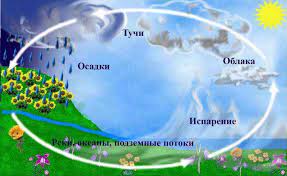 Выберите правильную последовательность путешествия капельки по содержанию текста: море, река, облако, ручей, лёд, туча, родник, пар, дождь, капелька, гора.Составьте словосочетания по образцу: капля воды - водяная капля. чашка из стекла -  …, кольцо из серебра - …Впишите, где нужно, пропущенные буквы.Наступили холодн..ые осен..ие дни. Подул ледян..ой ветер. В лесу мы увидели деревян..ый дом.Հարցերին պատասխանելու կամ առաջադրանքները կատարելու համար սովորողը պետք է իմանա․1. содержание рассказа,2. способы образования прилагательных,3. правописание  прилагательных.Հարցերին պատասխանելու կամ առաջադրանքը կատարելու համար սովորողը պետք է կարողանա.1. передать правильную последовательность кругооборота воды в природе,2. образовать прилагательные с суффиксом ан, ян,3.  правильно  писать  суффиксы прилагательных.Թեմատիկ պլանավորումУрок 76. § 41. “ИЗ ТЁПЛЫХ КРАЁВ”. Сказка “Чик-Чивик”. Антонимы. Հարցեր և առաջադրանքներ առարկայի չափորոշչային նվազագույն պահանջների կատարումը ստուգելու համար։1. Почему Чик-Чивик не остался в тёплых странах?2. Подберите синонимы  к словам погибает и обратно.3.  Выберите слова, которые   характеризуют Чик-Чивика. (Добрый, злой, любопытный, смелый, трусливый, любит свою родину, недружелюбный)Հարցերին պատասխանելու կամ առաջադրանքները կատարելու համար սովորողը պետք է իմանա․1. содержание текста,2. значение синонимов,3. какие поступки совершил Чик-Чивик.Հարցերին պատասխանելու կամ առաջադրանքները կատարելու համար սովորողը պետք է կարողանա․1. ответить на поставленный вопрос,2. использовать  синонимы в речи, 3. составить характеристику Чик-Чивика.Թեմատիկ պլանավորումУрок 77. Стихотворения “Зима недаром злится”, “Весна”, “Подснежник”.  Описание картины “Весна”. Հարցեր և առաջադրանքներ առարկայի չափորոշչային նվազագույն պահանջների կատարումը ստուգելու համար։1. О  каком времени года говорится в стихотворениях?2. Подберите соответствующие прилагательные к данным словам: весна, зима. 3.Какие изменения происходят  в природе весной? Հարցերին պատասխանելու կամ առաջադրանքները կատարելու համար սովորողը պետք է իմանա․1. содержание стихотворений,2. зачение прилагательных,3. описать  картину '' Весна''.Հարցերին պատասխանելու կամ առաջադրանքները կատարելու համար սովորողը պետք է կարողանա․1. ответить на поставленный вопрос,2. употреблять прилагательные,3.  полное раскрытие темы с использованием приемов описания, а также   понимание той мысли, что хотел донести автор.Թեմատիկ պլանավորումУрок 78. §42. “МОИ ИНТЕРЕСЫ”.  Диалог Алёши и Андрея. Вопрос чем? Հարցեր և առաջադրանքներ առարկայի չափորոշչային նվազագույն պահանջների կատարումը ստուգելու համար։1. Кто из ребят играет по воскресеньям в футбол?2. Подберите синоним к слову спешить.3. Напишите, чем вы интересуетесь. (Например: Я интересуюсь спортом.) Հարցերին պատասխանելու կամ առաջադրանքները կատարելու համար սովորողը պետք է իմանա․1. детальное содержание диалога,2. значение слов,3. значение вопроса чем?.Հարցերին պատասխանելու կամ առաջադրանքները կատարելու համար սովորողը պետք է կարողանա․1. понимать детальное содержание,2. подбирать синонимы,3. использовать вопрос творительного падежа.Թեմատիկ պլանավորումУрок 79. Текст «Что умеет компьютер». Стихотворение «Мой друг». Հարցեր և առաջադրանքներ առարկայի չափորոշչային նվազագույն պահանջների կատարումը ստուգելու համար։1. Перечислите, что умеет делать компьютер.2. О чём стихотворение «Мой друг»?3. Подберите синоним к слову друг. Հարցերին պատասխանելու կամ առաջադրանքները կատարելու համար սովորողը պետք է իմանա․1. детальное содержание текста,2. общее содержание стихотворения,3. значение слов.Հարցերին պատասխանելու կամ առաջադրանքները կատարելու համար սովորողը պետք է կարողանա․1. понимать детальное содержание,2. передать общее содержание стихотворения,3. подбирать синоним.Թեմատիկ պլանավորումУрок 80. §43. “СПОРТ”. Հարցեր և առաջադրանքներ առարկայի չափորոշչային նվազագույն պահանջների կատարումը ստուգելու համար.1. Где проводились первые  Олимпийские игры и в каких видах спорта состязались юноши?2. Какие виды летних и зимних Олимпийских игр вы знаете? Запишите их названия в два столбика.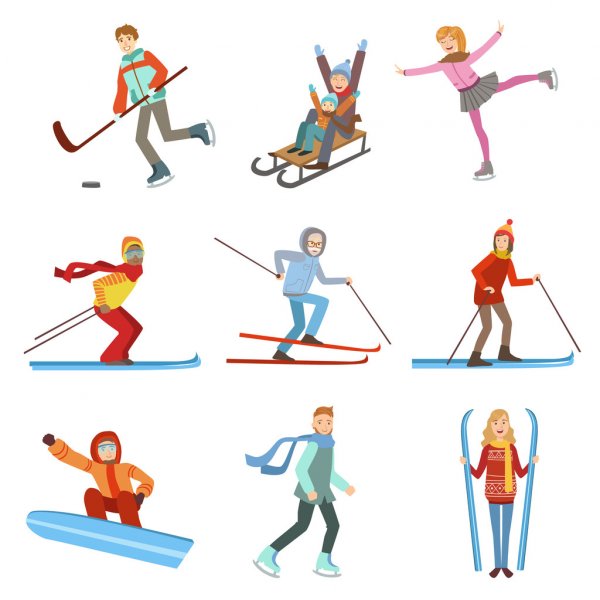 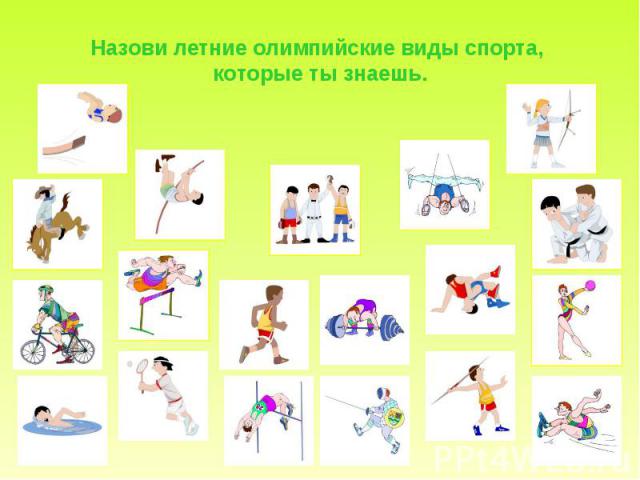 3. Задайте вопрос к выделенным словам и допишите окончания.Арам любит рисовать. Он хочет стать (…?) художник.. Лена любит спорт. Она будет (…?) спортсменк..  Мальчики  увлекаются футболом. Они будут (…?) футболист..Հարցերին պատասխանելու կամ առաջադրանքները կատարելու համար սովորողը պետք է իմանա․1. содержание текста,2. виды зимних и летних Олимпийских игр,3. окончания существительных в творительном падеже Հարցերին պատասխանելու կամ առաջադրանքը կատարելու համար սովորողը պետք է կարողանա.1. отвечать на вопросы по содержанию текста,2. называть и записывать названия спортивных игр,3. задавать вопросы и подбирать окончания существительных в творительном падеже.  Թեմատիկ պլանավորումУрок 81. §44. “ТАЛАНТЛИВЫЕ ДЕТИ”. Стихотворение “Недотёпа”. Հարցեր և առաջադրանքներ առարկայի չափորոշչային նվազագույն պահանջների կատարումը ստուգելու համար.1. Кого мы называем “талантливыми детьми” ? 2. В чём может проявиться талант?3. Что нужно сделать, чтобы мама была довольна и горда вами?Հարցերին պատասխանելու կամ առաջադրանքները կատարելու համար սովորողը պետք է իմանա․1. Что говорит мама сыну? 2. Кем хочет стать мальчик? 3. Содержание стихотворения.Հարցերին պատասխանելու կամ առաջադրանքը կատարելու համար սովորողը պետք է կարողանա.1. Найти в тексте ответы на вопросы.2. Сформулировать ответы на вопросы.3. Передать содержание стихотворения.   Թեմատիկ պլանավորումУрок 82. Спряжение глагола быть. Հարցեր և առաջադրանքներ առարկայի չափորոշչային նվազագույն պահանջների կատարումը ստուգելու համար.1. Вставьте глагол быть в нужной форме. Я …. архитектором. Армен увлекается шахматами, он …. шахматистом. Они уже решили, что …. врачами.2. Допишите предложения по образцу. Образец: Я читаю, а ты не читаешь. Я помогаю маме, а ты не …. . Мы рисуем, а ты не …. . Я слушаю радио, а ты не …. .3. Вместо точек впишите слова я, мы, они, он. Каждое утро …. делаем зарядку. …. знаю, кем буду. …. подают большие надежды.Հարցերին պատասխանելու կամ առաջադրանքները կատարելու համար սովորողը պետք է իմանա․1. Спряжение глаголов настоящего и будущего времени.2. Отличие глаголов 1 и 2 спряжения с ударным окончанием.3. Окончания глаголов.Հարցերին պատասխանելու կամ առաջադրանքը կատարելու համար սովորողը պետք է կարողանա.1. Спрягать глаголы настоящего и будущего времени.2. Отличать глаголы 1 и 2 спряжения с ударным окончанием.3. Выделять окончания глаголов.Թեմատիկ պլանավորումУрок 83. § 45. “МУЗЫКА В НАШЕЙ ЖИЗНИ”. Рассказ “Первое выступление”. Восстановление  деформированного текста. Հարցեր և առաջադրանքներ առարկայի չափորոշչային նվազագույն պահանջների կատարումը ստուգելու համար։1. Скажите, когда Петя начал учиться музыке?2. На каком инструменте играл Петя? 3. Запишите текст в  правильной последовательности.Раздались бурные аплодисменты. Мелодия что-то напоминала. И Петя заиграл. Вскоре все её узнали. Это были вариации на тему песни, которую часто пели деревенские женщины во время работы.Հարցերին պատասխանելու կամ առաջադրանքները կատարելու համար սովորողը պետք է իմանա․1. содержание текста,2. различать музыкальные инструменты, 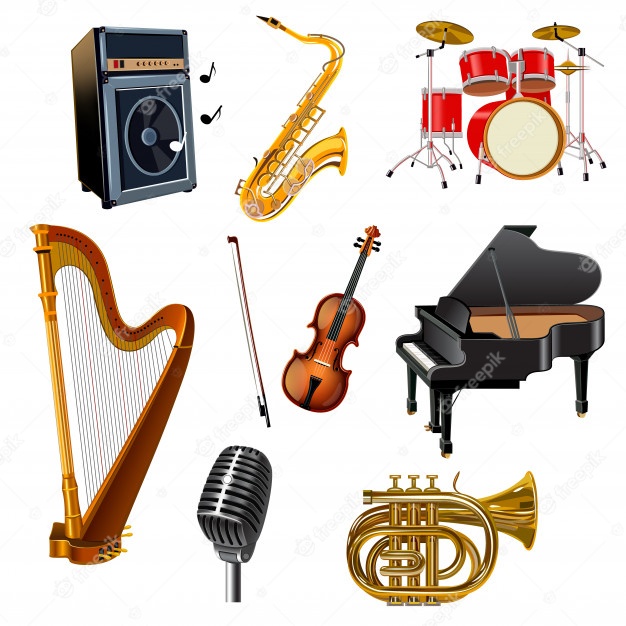 3. выстраивать текст в  логической последовательности.Հարցերին պատասխանելու կամ առաջադրանքները կատարելու համար սովորողը պետք է կարողանա․1. ответить на поставленный вопрос,2. звучание  музыкальных  инструментов,3.  умение составлять текст-повествование.Թեմատիկ պլանավորումУрок 84. Рассказ “Большой театр”. Употребление прилагательных и существительных. Հարցեր և առաջադրանքներ առարկայի չափորոշչային նվազագույն պահանջների կատարումը ստուգելու համար։1. В какое волшебное царство попала девочка?2. Кто написал музыку к балету '' Щелкунчик''? 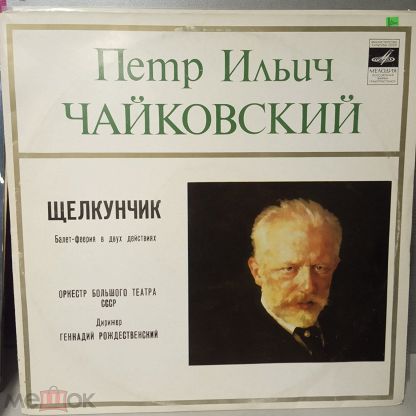 3. Подберите  прилагательные к данным существительным театр, оркестр, инструменты, музыка, мелодия, балет.Հարցերին պատասխանելու կամ առաջադրանքները կատարելու համար սովորողը պետք է իմանա․1. подробное содержание текста,2. имя и фамилию композитора, 3. согласование  прилагательных с существительными.Հարցերին պատասխանելու կամ առաջադրանքները կատարելու համար սովորողը պետք է կարողանա․1. передать содержание текста,2. ответить на поставленный вопрос,3.  категорию рода прилагательных и существительных,Թեմատիկ պլանավորումУрок 85. Будущее время глагола. Личные местоимения с глаголами будущего времени. Հարցեր և առաջադրանքներ առարկայի չափորոշչային նվազագույն պահանջների կատարումը ստուգելու համար։1.Вместо точек  вставьте нужные по смыслу глаголы в будущем времени. ( посмотрим,  заиграл, пойдем, зазвучит)1.Заврта мы … в театр. 2. В театре мы  … балет '' Щелкунчик''.  3. Через несколько минут … оркестр и … музыка.2.Употребите глаголы в будущем времени. ( рисовать картину, писать письмо, смотреть балет)3. Вставьте в место точек подходящие местоимения ( мы, ты, он, они, вы, )1.Завтра… пойдем в кукольный театр. 2.  Вечером … придут  к нам домой. 3.  …покажете нам рисунки. 4.  … знаешь, где находится драматический театр?  5.  .. тоже пойдет  с нами на концерт. Հարցերին պատասխանելու կամ առաջադրանքները կատարելու համար սովորողը պետք է իմանա․1. значение слов и их употребление в будущем времени,2. окончания глаголов  будущего времени, 3. значение  личных местоимений.Հարցերին պատասխանելու կամ առաջադրանքները կատարելու համար սովորողը պետք է կարողանա․1. спряжение глаголов в будущем времени,2. употреблять  в речи глаголы  будущего времени,3. верное употребление  личных местоимений в речи.Թեմատիկ պլանավորումУрок 86. § 46. “ПРИКЛЮЧЕНИЯ НЕЗНАЙКИ И ЕГО ДРУЗЕЙ”.  Сказка “Приключения Незнайки и его друзей”. Հարցեր և առաջադրանքներ առարկայի չափորոշչային նվազագույն պահանջների կատարումը ստուգելու համար։1. Как начинается сказка о Незнайке?2. Почему главного малыша звали Знайкой?3. Подберите антоним к слову глупый.Հարցերին պատասխանելու կամ առաջադրանքները կատարելու համար սովորողը պետք է իմանա․1. содержание сказки,2. детали сказки,3. значение слов.Հարցերին պատասխանելու կամ առաջադրանքները կատարելու համար սովորողը պետք է կարողանա․1. передать содержание сказки,2. помнить детали сказки,3. подбирать антонимы.Թեմատիկ պլանավորումУрок 87. Сказка “Приключения Незнайки и его друзей”. (II) Հարցեր և առաջադրանքներ առարկայի չափորոշչային նվազագույն պահանջների կատարումը ստուգելու համար։1. О чём рассказывается во второй части сказки?2. Почеркните нужное слово. Где дети? – (Я, он, они) учат уроки. (Мы, он, вы) учимся в пятом классе.3. Вставьте глагол быть в нужной форме. После обеда я … читать, а мой младший брат … играть.Հարցերին պատասխանելու կամ առաջադրանքները կատարելու համար սովորողը պետք է իմանա․1. общее содержание сказки,2. личные местоимения,3. форма глагола быть.Հարցերին պատասխանելու կամ առաջադրանքները կատարելու համար սովորողը պետք է կարողանա․1. передать общее содержание сказки,2. употреблять личные местоимения,3. употреблять глагол быть.Թեմատիկ պլանավորումУрок 88. § 47. “КАК  НЕЗНАЙКА СОЧИНЯЛ СТИХИ” (продолжение). 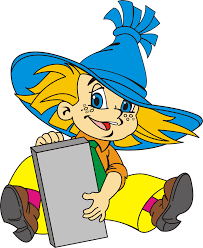 Հարցեր և առաջադրանքներ առարկայի չափորոշչային նվազագույն պահանջների կատարումը ստուգելու համար.1. Почему Незнайка решил больше не сочинять стихов?2. Что такое рифма?3. Замените в словах выделенную букву так, чтобы получилось новое слово:речка, мышка, кот, палка, парта.Հարցերին պատասխանելու կամ առաջադրանքները կատարելու համար սովորողը պետք է իմանա․1. общее содержание сказки,2. как называются слова с одинаковым окончанием,3. значения слов.Հարցերին պատասխանելու կամ առաջադրանքը կատարելու համար սովորողը պետք է կարողանա.1. передать общее содержание сказки,2. находить рифмы,3. подбирать слова. Источники:1. https://zooclub.ru/faq/show.php?id=3488 2.https://ru.depositphotos.com/stockphotos/%D0%BE%D0%B1%D0%B5%D0%B7%D1%8C%D1%8F%D0%BD%D0%B0.html 3.https://www.pinterest.com/GulmanAlex/%D0%BA%D1%80%D0%BE%D0%BA%D0%BE%D0%B4%D0%B8%D0%BB-%D0%B8-%D0%B1%D0%B0%D0%B1%D1%83%D0%B8%D0%BD%D1%8B/4. https://www.bbc.com/russian/other-news-40341967  5. https://dogdiary.ru/kachestvo-zhizni-sobak/ 6. https://o-prirode.ru/ovca/ 7. https://ru.wikipedia.org/wiki/%D0%9E%D0%B2%D1%86%D0%B0 8.https://ru.depositphotos.com/stockphotos/%D1%82%D0%B8%D0%B3%D1%80.html 9. https://ru.wikipedia.org/wiki/%D0%96%D0%B8%D1%80%D0%B0%D1%84 10.https://www.agroinvestor.ru/technologies/article/23202-pasti-ili-ne-pasti-kakoy-sposob-soderzhaniya-korov-vybrat/ 11.https://ru.wikipedia.org/wiki/%D0%9B%D0%B8%D1%81%D0%B8%D1%86%D0%B0 12. https://ria.ru/20201008/yuar-1578625911.html 13. https://ecoportal.info/krugovorot-vody-v-prirode/ 14. https://www.pinterest.ru/amp/pin/850335973366593920/ 15. https://ru.depositphotos.com/vector-images/%D0%B7%D0%B8%D0%BC%D0%BD%D0%B8%D0%B9-%D1%81%D0%BF%D0%BE%D1%80%D1%82.html16. https://ru.freepik.com/free-vector/musical-instruments-decorative-icons-set_3925740.htm 17.https://meshok.net/en?related=%D0%90%D1%83%D0%B4%D0%B8%D0%BE%20%D0%BA%D0%B0%D1%81%D1%81%D0%B5%D1%82%D0%B0%20%D1%81%20%D0%B7%D0%B0%D0%BF%D0%B8%D1%81%D1%8C%D1%8E.%20%D0%9F%D0%B5%D1%82%D1%80%20%D0%98%D0%BB%D1%8C%D0%B8%D1%87%20%D0%A7%D0%B0%D0%B9%D0%BA%D0%BE%D0%B2%D1%81%D0%BA%D0%B8%D0%B9,%20%D0%B1%D0%B0%D0%BB%D0%B5%D1%82%20%D0%A9%D0%B5%D0%BB%D0%BA%D1%83%D0%BD%D1%87%D0%B8%D0%BA.&lang_changed=1 18. https://www.liveinternet.ru/users/institytka/post417757390/ 19. Т.А.Бабаян, М.А.Егиазарян, С.Г.Лалаянц. Русский язык. 5 класс. Манмар, Ереван, 2018г.ТЕМА 1. ВСЁ НАЧИНАЕТСЯ С ДЕТСТВА…ТЕМА 1. ВСЁ НАЧИНАЕТСЯ С ДЕТСТВА…ТЕМА 1. ВСЁ НАЧИНАЕТСЯ С ДЕТСТВА…Նպատակ• Հիմնական և լրացուցիչ տեղեկատվության ընկալում:• Ընթերցած կամ լսած տեքստի ընդլայնված վերարտադրում:• Նորմալ տեմպով տեքստի ընթերցում:• Ուղղագրության հմտությունների ակտիվացում:• Անծանոթ բառերի սահմանում ելնելով բառի տեղից նախադասության մեջ: • Ածականի ձևաբանական առանձնահատկությունների ուսումնասիրություն:• Բաղաձայնների ուսումնասիրություն:• Հարցաքննական նախադասությունների օգտագործումը:• Հիմնական և լրացուցիչ տեղեկատվության ընկալում:• Ընթերցած կամ լսած տեքստի ընդլայնված վերարտադրում:• Նորմալ տեմպով տեքստի ընթերցում:• Ուղղագրության հմտությունների ակտիվացում:• Անծանոթ բառերի սահմանում ելնելով բառի տեղից նախադասության մեջ: • Ածականի ձևաբանական առանձնահատկությունների ուսումնասիրություն:• Բաղաձայնների ուսումնասիրություն:• Հարցաքննական նախադասությունների օգտագործումը:Վերջնարդյունքներ• Ճիշտ արտասանել չշեշտված ձայնավորներով բառեր (слова с безударными гласными):Ընտանիքի անդամների անվանումները, ընտանեական առօրյան նկարագրող բառեր և արտահայտություններ, թվականներ, քերականական կառույցները/կաղապարները։Դրսևորել հոգատար և հարգալից վերաբերմունք ընտանիքի անդամների նկատմամբ։Լսել և հասկանալ ընկերություն թեմայով հեռուստատեսային և ռադիոծրագրերի հիմնական բովանդակությունը, • Ճիշտ արտասանել չշեշտված ձայնավորներով բառեր (слова с безударными гласными):Ընտանիքի անդամների անվանումները, ընտանեական առօրյան նկարագրող բառեր և արտահայտություններ, թվականներ, քերականական կառույցները/կաղապարները։Դրսևորել հոգատար և հարգալից վերաբերմունք ընտանիքի անդամների նկատմամբ։Լսել և հասկանալ ընկերություն թեմայով հեռուստատեսային և ռադիոծրագրերի հիմնական բովանդակությունը, ԺամԷջԴաս13§ 1. ЗДРАВСТВУЙ, ШКОЛА!Стихотворение “Важный день”. Морфологические признаки имени прилагательного. (1)                                                   14-5Стихотворение “Важный день”. Морфологические признаки имени прилагательного. (2)                                                  16-7§ 2. ДАВАЙТЕ ПОЗНАКОМИМСЯ!Повесть “Школа клоунов”. 18-10Сказка “Как Слон ходил в гости к Ёжику”. 111§ 3. “ВОЛШЕБНЫЕ” СЛОВА. Стихотворение “Волшебные слова”.112-14Рассказ “Главные реки”. Мягкие и твёрдые согласные.115§ 4. “МОЯ СЕМЬЯ”. Стихотворение “Любили тебя…”. Глухие и звонкие согласные.115-18Рассказ “Моя семья – это семь “Я”. Глухие и звонкие согласные.118-19§ 5. “ЧУДЕСНОЕ ДЕРЕВО”. “Сказка о чудесном дереве”. Корень слова.119-22“Сказка о чудесном дереве”. Части слова.122-24§ 6. “Я НА УРОКЕ В ПЕРВЫЙ РАЗ…” Рассказ “Филипок”.125-27Стихотворение “Безударные гласные”.129-30§ 7. “ДОБРЫЕ СЛОВА ДОРОЖЕ БОГАТСТВ”. Рассказ “Умный попугай”. Вопросительные предложения.131-32“День рождения”. Вопросительные предложения.ТЕМА 2. МИР, В КОТОРОМ МЫ ЖИВЁМ…ТЕМА 2. МИР, В КОТОРОМ МЫ ЖИВЁМ…ТЕМА 2. МИР, В КОТОРОМ МЫ ЖИВЁМ…Նպատակ• Հիմնական և լրացուցիչ տեղեկատվության ընկալում:• Ընթերցած կամ լսած տեքստի ընդլայնված վերարտադրում:• Նորմալ տեմպով տեքստի ընթերցում:• Ուղղագրության հմտությունների ակտիվացում:• Հարց ու պատասխանի, երկխոսության վարում:• Տեքստում նշված փաստերի ամփոփում:• Անշունչ և շնչավոր գոյականներ:• Իգական սեռի գոյականների վերջավորությունները: • Նախդիներ:• Ածականների համադրումը իգական սեռի գոյականների հետ:• Արական սեռի ածականներ և դերանուններ:• Ածականների համադրումը գոյականների հետ: Բայի անցյալ ժամանակաձևի վերջավորությունները:• Թվականները:• Հիմնական և լրացուցիչ տեղեկատվության ընկալում:• Ընթերցած կամ լսած տեքստի ընդլայնված վերարտադրում:• Նորմալ տեմպով տեքստի ընթերցում:• Ուղղագրության հմտությունների ակտիվացում:• Հարց ու պատասխանի, երկխոսության վարում:• Տեքստում նշված փաստերի ամփոփում:• Անշունչ և շնչավոր գոյականներ:• Իգական սեռի գոյականների վերջավորությունները: • Նախդիներ:• Ածականների համադրումը իգական սեռի գոյականների հետ:• Արական սեռի ածականներ և դերանուններ:• Ածականների համադրումը գոյականների հետ: Բայի անցյալ ժամանակաձևի վերջավորությունները:• Թվականները:Վերջնարդյունքներ• Մտնել փոխներգործության մեջ, հասկանալ զրուցակցին:• Կազմել գրավոր տեքստ իր, իր ընկերների մասին՝ օգտագործելով պարզ արտահայտություններ և նախադասություններ:• Դրսևորել հոգատար վերաբերմունք դպրոցի և դպրոցի գույքի նկատմամբ։• Մտնել փոխներգործության մեջ, հասկանալ զրուցակցին:• Կազմել գրավոր տեքստ իր, իր ընկերների մասին՝ օգտագործելով պարզ արտահայտություններ և նախադասություններ:• Դրսևորել հոգատար վերաբերմունք դպրոցի և դպրոցի գույքի նկատմամբ։ԺամԷջԴաս133-35§ 8. “ЛУЧШЕ НЕТ РОДНОГО КРАЯ”. Стихотворение “Летят перелётные птицы…”. Текст “Ереван – столица Республики Армения.” Диалоги.136§ 9. “ГДЕ ЭТА УЛИЦА, ГДЕ ЭТОТ ДОМ?” 137Рассказ “Что такое адрес?”138Одушевлённые и неодушевлённые существительные. Письмо (упр. 10).139-40§ 10. “УЧИМСЯ ПИСАТЬ ПИСЬМА”.140-41Окончания существительных женского рода.142-44§ 11. “МОЯ УЛИЦА”. Стихотворение “Моя улица”. Предлоги. 144-45Согласование прилагательных с существительными женского рода. 146-47§ 12. “ТАЙНОЕ СТАНОВИТСЯ ЯВНЫМ”. Рассказ “Тайное становится явным.”147-48Прилагательные и местоимения мужского рода.149-50§ 13. “ТАЙНОЕ СТАНОВИТСЯ ЯВНЫМ”. Рассказ “Тайное становится явным.” (продолжение)151-52Согласование прилагательных с существительными, видовое окончание глагола прошедшего времени.153-5§ 14. “УДИВИТЕЛЬНЫЕ ПРИКЛЮЧЕНИЯ ДЕВОЧКИ ЖЕНИ.” Сказка “Цветик-семицветик”. Предлоги.156-58Числительные.  158-61§ 15. “УДИВИТЕЛЬНЫЕ ПРИКЛЮЧЕНИЯ ДЕВОЧКИ ЖЕНИ.” Сказка “Цветик-семицветик” (продолжение). Прилагательное.162Сказка “Цветик-семицветик” (продолжение).163-65§ 16. “УДИВИТЕЛЬНЫЕ ПРИКЛЮЧЕНИЯ ДЕВОЧКИ ЖЕНИ.” “Цветик-семицветик” (окончание).ТЕМА 3. ЧЕЛОВЕК И ПРИРОДАТЕМА 3. ЧЕЛОВЕК И ПРИРОДАТЕМА 3. ЧЕЛОВЕК И ПРИРОДАՆպատակ• Հիմնական և լրացուցիչ տեղեկատվության ընկալում:• Ընթերցած կամ լսած տեքստի ընդլայնված վերարտադրում:• Նորմալ տեմպով տեքստի ընթերցում:• Ուղղագրության հմտությունների ակտիվացում:• Չեզոք սեռի գոյականներ:• Չեզոք սեռի բայեր:• Արական և իգական սեռի գոյականների եզակի և հոգնակի թիվը:• Կատարյալ բայերի հոգնակի թիվը:• Ածականների համապատասխանեցում արական և իգական գոյականների հետ հոգնակի  թվով:• Հիմնական և լրացուցիչ տեղեկատվության ընկալում:• Ընթերցած կամ լսած տեքստի ընդլայնված վերարտադրում:• Նորմալ տեմպով տեքստի ընթերցում:• Ուղղագրության հմտությունների ակտիվացում:• Չեզոք սեռի գոյականներ:• Չեզոք սեռի բայեր:• Արական և իգական սեռի գոյականների եզակի և հոգնակի թիվը:• Կատարյալ բայերի հոգնակի թիվը:• Ածականների համապատասխանեցում արական և իգական գոյականների հետ հոգնակի  թվով:Վերջնարդյունքներ• Նոր բառեր կազմելու համար օգտագործել ածանցներ:• Դրսևորել խնամք և հոգատար վերաբերմունք կենդանիների հանդեպ։• Իմանալ տարվա 4 եղանակները, դրանց բնորոշ բնության երևույթները:• Կարճ նախադասություններով զրուցել տարվա եղանակների մասին։• Նոր բառեր կազմելու համար օգտագործել ածանցներ:• Դրսևորել խնամք և հոգատար վերաբերմունք կենդանիների հանդեպ։• Իմանալ տարվա 4 եղանակները, դրանց բնորոշ բնության երևույթները:• Կարճ նախադասություններով զրուցել տարվա եղանակների մասին։ԺամԷջԴաս166§ 17. “ПРИРОДА.” Стихотворение “Времена года”167-69Имена существительные среднего рода. 169-70§ 18. “НАША ПЛАНЕТА.” Стихотворение “Наша планета.”171-72Стихотворение “Когда ветки плачут.” Употребление глаголов среднего рода.173-74§ 19. “ОТЧЕГО ОПАДАЮТ ЛИСТЬЯ?” Сказка “Отчего опадают листья?”175Имена существительные среднего рода. 175-78§ 20. “РОДНИК”. Сказка “Родник”.179Единственное и множественное число имён существительных мужского и женского рода.180-82§ 21. “СОХРАНИТЬ ЖИЗНЬ НА ЗЕМЛЕ”. Рассказ “Жёлуди”.182-83Стихотворение “Дубки”. Единственное и множественное число существительных.183-85§ 22. “ОТНОСИТЬСЯ БЕРЕЖНО К ПРИРОДЕ!” Рассказ “Передышка”.186Множественное число глаголов совершенного вида.188§ 23. “ОШИБКИ НАДО ИСПРАВЛЯТЬ”. Рассказ “Передышка” (продолжение).189-90Согласование прилагательных с существительными мужского и женского рода во множественном числе.192-95§ 24. “БРАТЬЯ НАШИ МЕНЬШИЕ”. Рассказ “Музыкальная канарейка”.ТЕМА 4. ВОЛШЕБНИЦА-ЗИМАТЕМА 4. ВОЛШЕБНИЦА-ЗИМАТЕМА 4. ВОЛШЕБНИЦА-ЗИМАՆպատակ• Հիմնական և լրացուցիչ տեղեկատվության ընկալում:• Ընթերցած կամ լսած տեքստի ընդլայնված վերարտադրում:• Նորմալ տեմպով տեքստի ընթերցում:• Ուղղագրության հմտությունների ակտիվացում:• Չեզոք սեռի գոյականներ:• Ածականների համապատասխանեցում գոյականների հետ:• Անցյալ ժամանակի բայերի օգտագործումը:• Եզակի և հոգնակի բայերը անցյալ ժամանակը: • Անձնական դերանունների օգտագործումը:• Բայերի օգտագործումը ներկա և անցյալ ժամանակներում:• Ստացական դերանուն:• Ածականների վերջավորությունները:• Կատարյալ և անկատար բայեր:• Ածականների բոլոր սեռերի վերջավորությունները:• Հիմնական և լրացուցիչ տեղեկատվության ընկալում:• Ընթերցած կամ լսած տեքստի ընդլայնված վերարտադրում:• Նորմալ տեմպով տեքստի ընթերցում:• Ուղղագրության հմտությունների ակտիվացում:• Չեզոք սեռի գոյականներ:• Ածականների համապատասխանեցում գոյականների հետ:• Անցյալ ժամանակի բայերի օգտագործումը:• Եզակի և հոգնակի բայերը անցյալ ժամանակը: • Անձնական դերանունների օգտագործումը:• Բայերի օգտագործումը ներկա և անցյալ ժամանակներում:• Ստացական դերանուն:• Ածականների վերջավորությունները:• Կատարյալ և անկատար բայեր:• Ածականների բոլոր սեռերի վերջավորությունները:Վերջնարդյունքներ• Լսել և հասկանալ տարեդարձի, տոների մասին պարզ մեդիա հաղորդումների, իրադարձային նորությունների հիմնական բովանդակությունը։       • Պատմել ձմեռային արձակուրդների մասին:• Նկարագրել ձմեռային խաղերը:• Լսել և հասկանալ տարեդարձի, տոների մասին պարզ մեդիա հաղորդումների, իրադարձային նորությունների հիմնական բովանդակությունը։       • Պատմել ձմեռային արձակուրդների մասին:• Նկարագրել ձմեռային խաղերը:ԺամԷջԴաս196-99§ 25. “НОВЫЙ ГОД”. Рассказ “Праздник Нового года”.199-101§ 26. “Зимние картинки”. Рассказ “Белая шубка”.1102-103Существительные среднего рода.1104§ 27. “ПРИШЛА ЗИМА ВЕСЁЛАЯ С КОНЬКАМИ И САЛАЗКАМИ…” Стихотворение “И вот уже трещат морозы…”1105-107Согласование существительных и прилагательных.   1108-110§ 28. “ПТИЦЫ – НАШИ ДРУЗЬЯ”. Употребление глаголов прошедшего времени. 1110-111Рассказ “Скворец”. 1112-113Единственное и множественное число глагола в прошедшем времени. Употребление личных местоимений.1113§ 29. “ПОЁТ ЗИМА – АУКАЕТ…” Стихотворение “Поёт зима – аукает…”. Согласование прилагательных с существительными. Употребление глаголов в настоящем и прошедшем времени.1114-115Притяжательные местоимения.1116-118§ 30. “УЧИТЕЛЬНИЦА ПЕРВАЯ МОЯ” Рассказ “Вишнёвая ветка”. Окончания прилагательных.1119-120Вид глаголов. 1121-124§ 31. “СКОРО СКАЗКА СКАЗЫВАЕТСЯ, ДА НЕ СКОРО ДЕЛО ДЕЛАЕТСЯ…” Сказка “Мороз Иванович”. Антонимы. Согласование существительных с прилагательными. Глаголы совершенного и несовершенного вида.1124-126§ 32. “МОРОЗ ИВАНОВИЧ”. Сказка “Мороз Иванович” (продолжение). Фразеологизмы. Однокоренные слова. Согласование существительных с прилагательными.1127-128Правописание прилагательных с -Н-, -НН-.1128-130§ 33. “НЕ ПУГАЙ, ЗИМА: ПРИДЁТ ВЕСНА”. Сказка “Четыре художника”. Фразеологизмы. Антонимы.1130-131Стихотворение “Не ветер бушует над бором”. Синонимы. Окончания прилагательных всех родов.ТЕМА 5. ПРИШЛА ПОРА ВЕСЕННЯЯТЕМА 5. ПРИШЛА ПОРА ВЕСЕННЯЯТЕМА 5. ПРИШЛА ПОРА ВЕСЕННЯЯՆպատակ• Հիմնական և լրացուցիչ տեղեկատվության ընկալում:• Ընթերցած կամ լսած տեքստի ընդլայնված վերարտադրում:• Նորմալ տեմպով տեքստի ընթերցում:• Ուղղագրության հմտությունների ակտիվացում:• Ածականների համակարգումը գոյականների հետ եզակի և հոգնակի թվերով:• Ներկա և անցյալ ժամանակի բայերի վերջավորությունները:• Ներկա ժամանակի բայի հոլովում:• Ածականների և բայերի վերջավորություններ:• Նախածանցների օգտագործում /В և НА/:• Հիմնական և լրացուցիչ տեղեկատվության ընկալում:• Ընթերցած կամ լսած տեքստի ընդլայնված վերարտադրում:• Նորմալ տեմպով տեքստի ընթերցում:• Ուղղագրության հմտությունների ակտիվացում:• Ածականների համակարգումը գոյականների հետ եզակի և հոգնակի թվերով:• Ներկա և անցյալ ժամանակի բայերի վերջավորությունները:• Ներկա ժամանակի բայի հոլովում:• Ածականների և բայերի վերջավորություններ:• Նախածանցների օգտագործում /В և НА/:Վերջնարդյունքներ• Դեֆորմացված տեքստի վերականգնում:• Պատմել գարնանային տոների մասին:• Նկարագրել եղանակը:• Դեֆորմացված տեքստի վերականգնում:• Պատմել գարնանային տոների մասին:• Նկարագրել եղանակը:ԺամԷջԴաս1132§ 34. “КОГДА НАСТУПАЕТ ВЕСНА?” Стихотворение “Весеннее настроение”. Синонимы. Прилагательные.1133-135Согласование прилагательных с существительными в единственном и множественном числе. Работа с деформированными предложениями. Восстановление деформированного текста.1135-137§ 35. “КАКОЕ У ВЕСНЫ ЛИЦО?” Рассказ “Какое у весны лицо?” Окончания глаголов настоящего и прошедшего времени.1138-139Рассказ “Весенний дневник”, Стихотворение “Весенние воды”. Употребление глаголов в настоящем времени.1140-143§ 36. “МАМИН ПРАЗДНИК”. Рассказ “Наш подарок”. Стихотворение “Март”. Спряжение глаголов настоящего времени.1144-145§ 37. “ВОТ И ПТИЦЫ ПРИЛЕТЕЛИ”. Рассказ “Айя”.1146-147Стихотворение “Наши гости”. Правописание НЕ с глаголами.1147-149§ 38. “ЖУРАВЛИК.” Рассказ “Журавлик”. Спряжение глаголов на -чь.1150-152Рассказ “Журавлик” (продолжение). Окончание прилагательных и глаголов.1152-154§ 39. “ПОСЛЕ ЗИМНЕГО СНА”. Рассказ “Пушок”. 1155Употребление предлогов В и НА. 1156-158§ 40. “ПРИКЛЮЧЕНИЯ КАПЕЛЬКИ”. Сказка “Приключения капельки”.1159-160§ 41. “ИЗ ТЁПЛЫХ КРАЁВ”. Сказка “Чик-Чивик”. Антонимы.1160-162Стихотворения “Зима недаром злится”, “Весна”, “Подснежник”.  Описание картины “Весна”.ТЕМА 6. МИР УВЛЕЧЕНИЙТЕМА 6. МИР УВЛЕЧЕНИЙТЕМА 6. МИР УВЛЕЧЕНИЙՆպատակ• Հիմնական և լրացուցիչ տեղեկատվության ընկալում:• Ընթերցած կամ լսած տեքստի ընդլայնված վերարտադրում:• Նորմալ տեմպով տեքստի ընթերցում:• Ուղղագրության հմտությունների ակտիվացում:• Հարց ու պատասխանի, երկխոսության վարում:• Տեքստում նշված փաստերի ամփոփում:• Բայի ապագա ժամանակը:• Օգտագործել անձնական դերանուններ բայի ապագա ժամանակի հետ:Վերջնարդյունքներ• Որոշել խոսքի մասերը ըստ ընդհանուր իմաստի:• Արտահայտել ցանկություն, մտադրություն:• Կարճ նախադասություններով զրուցել իր և խոսակցի նախասիրությունների/սիրած զբաղմունքի մասին։• Դեֆորմացված տեքստի վերականգնում:ԺամԷջԴաս1163-164§42. “МОИ ИНТЕРЕСЫ”.  Диалог Алёши и Андрея. Вопрос чем?1164-166Текст «Что умеет компьютер». Стихотворение «Мой друг».1167-169§43. “СПОРТ”.1170§44. “ТАЛАНТЛИВЫЕ ДЕТИ”. Стихотворение “Недотёпа”.1171-172Спряжение глагола быть.1173-174§ 45. “МУЗЫКА В НАШЕЙ ЖИЗНИ”. Рассказ “Первое выступление”. Восстановление деформированного текста.1175Рассказ “Большой театр”. Употребление прилагательных и существительных.1176-177Будущее время глагола. Личные местоимения с глаголами будущего времени.1177-179§ 46. “ПРИКЛЮЧЕНИЯ НЕЗНАЙКИ И ЕГО ДРУЗЕЙ”.  Сказка “Приключения Незнайки и его друзей”.1179-181Сказка “Приключения Незнайки и его друзей”. (II)1182-186§ 47. “КАК  НЕЗНАЙКА СОЧИНЯЛ СТИХИ” (продолжение).Ёжик житьв лесМальчик отдыхатьв  деревня